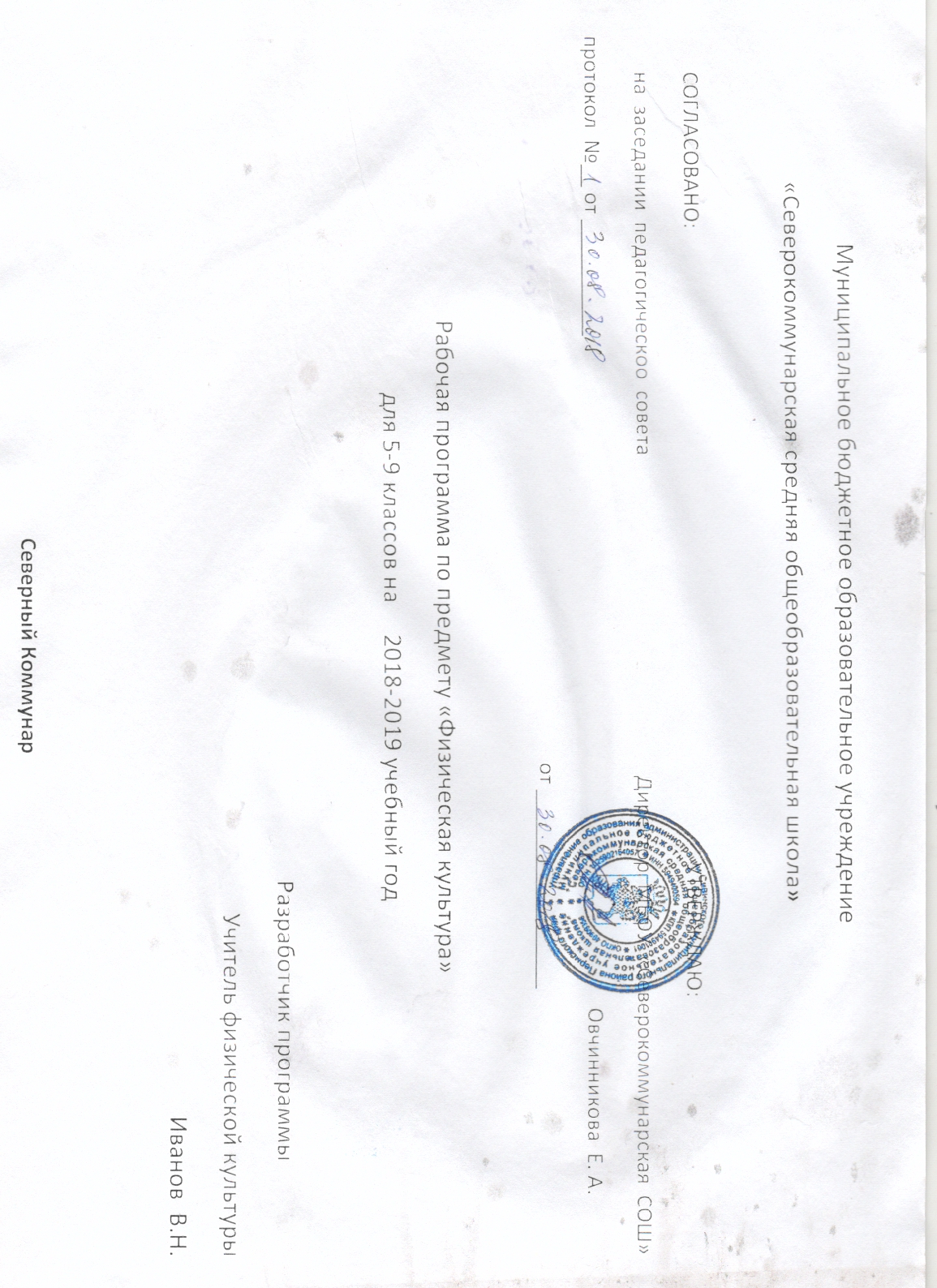 Пояснительная запискаРабочая программа предмета «Физическая культура» для 5-9 классов на 2018-2019 учебный год составлена на основе  программы «Физическая культура»  5-9 класс  М.Я. Виленского, В. И. Ляха    2015 год. . , учебного плана на 2018-2019 учебный год, Положения о рабочей  программе школы, Основной образовательной программы школы, требований ФГОС  НОО (ФГОС  ООО).Рабочая  программа составлена для обучающихся с учетом психолого – педагогических  особенностей. Программа рассчитана на  102 часа  5-9 кл  (3 ЧАСА В НЕДЕЛЮ).Целью школьного физического воспитания является всестороннее развитие личности, способной активно использовать ценности физической культуры для укрепления и длительного сохранения собственного здоровья, оптимизации трудовой деятельности и организации активного отдыха.Образовательный процесс учебного предмета «Физическая культура» направлен  на решение следующих задач:Содействие гармоничному физическому развитию, закрепление правильной осанки, развитие устойчивости организма к неблагоприятным условиям внешней  среды, воспитание ценностных ориентаций на здоровый образ жизни и привычки соблюдения личной гигиены;Обучение основам базовых видов двигательных действий;Дальнейшее развитие  координационных( ориентирование в пространстве, перестроение двигательных действий, быстрота и точность реагирования на сигналы, согласование движений, ритм, равновесие, точность воспроизведения и дифференцирование основных параметров движений)  и кондиционных способностей (скоростно-силовых, скоростных, выносливости, силы и гибкости);Формирование основ знаний по личной гигиене, о влиянии занятий физическими упражнениями на основные системы организма, развитие волевых и нравственных качеств;Выработку представлений о физической культуре личности и приемах самоконтроля;Углубление представления об основных видах спорта, соревнованиях, снарядах и инвентаре, соблюдение правил техники безопасности во время занятий,  оказание первой помощи при травмах;Воспитание привычки к самостоятельным занятиям физическими упражнениями, избранными видами спорта в свободное время;Выработку организаторских навыков проведения занятий в качестве командира отделения ,капитана команды, судьи;Формирование адекватной оценки своих физических возможностей;Воспитание инициативности, самостоятельности, взаимопомощи, дисциплинированности, чувства ответственности;Содействие развитию психических процессов и обучение основам психической  саморегуляции.                           Общая характеристика учебного курса.Предметом обучения в физической культуре в основной школе  является двигательная активность человека с общеразвивающей направленностью. В процессе овладения этой деятельностью  укрепляется здоровье, совершенствуются физические качества, осваиваются определенные двигательные действия, активно развивается мышление , творчество  и самостоятельность.Важнейшим  требованием проведения современного урока  по физической культуре  является   обеспечение дифференцированного  и индивидуального подхода  к учащимся  с учетом состояния здоровья, пола,  физического развития,  двигательной подготовленности, особенности развития психических свойств и качеств, соблюдения гигиенических норм.Понятийная база и содержание курса  основаны  на  положениях  нормативно-правовых актов  РФ в том числе:требованиям к  результатам освоения  образовательной программы основного общего образования, представленной  в ФГОС основного общего образования;Концепции  духовно-нравственного развития и воспитания гражданина;Федерального закона «Об образовании в Российской Федерации»;Федерального закона «О физической культуре и спорте»;Стратегии национальной безопасности РФ до2020 г.;Примерной программы основного общего образования;Приказа Минобрнауки от30 августа 2010 г.№889.Место учебного курса в учебном плане.Курс «Физическая культура»  изучается с 5  по 9 класс  из расчета 3 часа в неделю. Третий час на преподавание учебного предмета «Физическая культура» был введен приказом Минобрнауки от 30 августа  20210г. №889. В приказе было указано: «Третий час учебного предмета  «Физическая культура» использовать на увеличение двигательной активности и развитие физических качеств  обучающихся, внедрение современных систем физического воспитания».Рабочая программа рассчитана на 510 часов  на 5 лет обучения  (по 3 часа в неделю).Личностные, метапредметные и предметные результаты освоения  учебного курса.В соответствии с требованиями  к результатам освоения  основной образовательной программы основного общего образовательного стандарта данная рабочая программа  для 5-9 классов  направлена на достижение  учащимися личностных, предметных и метапредметных  результатов по физической культуре.Личностные результатыВоспитание  российской гражданской идентичности: патриотизма, любви и уважения к Отечеству, чувства гордости за свою Родину, прошлое и настоящее многонационального народа России;Знание истории физической культуры  своего народа, своего края  как части наследия  народов России и человечества;Усвоение гуманистических, демократических и традиционных ценностей многонационального российского общества;Воспитание чувства ответственности и долга перед  Родиной;Формирование  ответственного  отношения к учению, готовности  и способности  обучающихся к саморазвитию и самообразованию  на основе мотивации к обучению и познанию, осознанному  выбору и  построению дальнейшей индивидуальной траектории  образования  на базе ориентировки в мире профессий  профессиональных предпочтений, с учетом познавательных интересов;Формирование  осознанного, уважительного и доброжелательного отношения  к другому человеку, его мнению, мировоззрению ,  культуре,     языку, вере, гражданской позиции, к истории, культуре ,религии, традициям, языкам, ценностям народов России и народов мира;Готовность вести диалог с другими людьми  и достигать в нем взаимопонимания;Освоение социальных норм, правил поведения  ролей и форм социальной жизни  в группах и сообществах, включая  взрослые  и  социальные  сообщества;Участие  в  школьном  самоуправлении    и  общественной  жизни  в  пределах  взрослых  компетенций  с  учетом  региональных,  этнокультурных,  социальных  и  экономических  особенностей;Развитие  морального  сознания  и  компетентности  в  решении  моральных  проблем  на  основе  нравственного  поведения,  осознанного  и  ответственного  отношения  к  собственным  поступкам;Формирование  коммуникативной  компетентности  в  обществе  и  сотрудничестве  со  сверстниками,  старшими  и  младшими  в  процессе  образовательной,  общественно  полезной,  учебно –исследовательской,  творческой  и  других  видов  деятельности;Формирование  ценности  здорового  и  безопасного  образа  жизни;  усвоение  правил  индивидуального  и  коллективного  безопасного  поведения  в  чрезвычайных  ситуациях,  угрожающих  жизни  и  здоровью  людей,  правил  поведения  на  транспорте  и  на  дорогах;Осознание  значения  семьи  в жизни  человека  и  общества,  принятие  ценностей  семейной  жизни,  уважительное  и  заботливое  отношение  к  членам  своей  семьи.     Личностные   результаты  отражаются  в  готовности  обучающихся  к  саморазвитию  индивидуальных  свойств  личности,  которые  приобретаются  в  процессе  освоения  учебного  предмета  «Физическая  культура».  Они  включают  в  себя  основы  гражданской  идентичности,  сформированную  мотивацию  к  обучению  и  познанию  в  сфере  физической  культуры,  умения  использовать  ценности  физической  культуры  для  удовлетворения  индивидуальных  интересов  и потребностей,   достижения  личностно   значимых  результатов  в  физическом  совершенстве.Метапредметные результатыУмение самостоятельно  определять цели  своего обучения, ставить задачи в учебе и познавательной деятельности, развивать мотивы и интересы своей познавательной деятельности;Умение самостоятельно планировать пути достижения целей, в том числе альтернативные, осознанно выбирать наиболее эффективные способы решения учебных и познавательных задач;Умение оценивать  правильность выполнения  учебной задачи, собственные возможности ее решения;Владение основами самоконтроля, самооценки,  принятия решения  и осуществления осознанного выбора в учебной и познавательной деятельности;Умение организовывать учебное сотрудничество и совместную деятельность с учителем и со сверстниками;Умение формулировать, аргументировать и отстаивать свое мнение;Умение осознанно использовать речевые средства в соответствии с задачей коммуникации, для выражения своих чувств, мыслей и потребностей, планирование  и регуляции своей деятельности.Предметные результаты.В основной школе в соответствии с Федеральным государственным образовательным стандартом  основного общего образования  результаты  изучения курса «Физическая культура»  должны отражать:Понимание роли и значения физической культуры в формировании личностных качеств, в активном включении в здоровый образ жизни, укрепления и сохранения индивидуального здоровья;Овладение системой знаний о физическом совершенствовании  человека, освоение умений выбирать физические упражнения и регулировать физические нагрузки  для  самостоятельных систематических  занятий с различной функциональной направленностью (оздоровительной, тренировочной, коррекционной, рекреативной и лечебной ) с учетом  индивидуальных возможностей  и особенностей организма, планировать  содержание этих занятий, включать их  в режим учебного дня и учебной недели;Приобретение опыта организации самостоятельных занятий физической культурой с соблюдением правил безопасности и профилактики травматизма; освоение умения оказывать помощь при легких травмах; обогащение опыта совместной деятельности в организации и проведения занятий физической культурой, форм активного отдыха и досуга;Расширение опыта организации и мониторинга  физического развития и физической подготовленности; формирование умения вести наблюдение  за динамикой развития своих основных физических качеств: оценивать текущее состояние  организма и определять  тренирующее воздействие  на него занятий физической культурой  посредством использования стандартных физических нагрузок и функциональных проб, определять индивидуальные режимы физических нагрузки, контролировать  направленность ее действия  на организм  во время занятий физическими упражнениями с разной целевой ориентацией;Формирование умений выполнять комплексы  общеразвивающих, оздоровительных и коррегирующих  упражнений, учитывающих индивидуальные  способности и особенности, состояние здоровья и режим учебной деятельности;  овладение  основами технических действий, приемами и физическими упражнениями  из базовых видов спорта, умением  использовать их в разнообразных  формах  игровой и соревновательной  деятельности; расширение  двигательного опыта  за счет упражнений, ориентированных  на развитие  основных  физических качеств, повышение  функциональных  возможностей  основных систем организма.Содержание курса.Знания о физической культуре.История физической культуры. Олимпийские игры древности. Возрождение Олимпийских игр  и олимпийского движения.История зарождения олимпийского движения в России. Олимпийское движение в России(СССР). выдающиеся достижения отечественных спортсменов на Олимпийских играх. Характеристика видов спорта, входящих в программу Олимпийских игр.Физическая культура в современном обществе.Организация и проведение туристических походов. Требования к технике безопасности и бережного отношения к природе.Физическая культура (основные понятия). Физическое развитие человека. Физическая подготовка и ее связь с укреплением здоровья, развитию физических качеств. Организация и планирование самостоятельных занятий по развитию физических качествТехническая подготовка. Техника движений и ее основные показатели.Всесторонне и гармоничное физическое развитие.Спортивная подготовка.Здоровье и здоровый образ жизни. Допинг. Концепция  частного спорта.Профессионально-прикладная физическая подготовка.Физическая культура человека. Режим дня и его основное содержание.Закаливание организма. Правила безопасности и гигиенические требования.Влияние  занятий физической культурой на формирование положительных качеств личности.Проведение самостоятельных занятий по коррекции осанки и телосложения.Восстановительный массаж.Проведение банных процедур.Первая помощь во  время занятий физической культурой и спортом.Способы двигательной (физкультурной ) деятельности.Организация и проведение самостоятельных занятий  физической культурой. Подготовка к занятиям физической культурой.Выбор упражнений и составление индивидуальных комплексов для утренней зарядки, физкультминуток и подвижных перемен.Планирование занятий физической подготовкой.Проведение самостоятельных занятий прикладной физической подготовкой.Организация досуга средствами физической культуры.Оценка эффективности занятий физической культурой. Самонаблюдение и самоконтроль.Оценка эффективности занятий  физкультурно-оздоровительной деятельностью.Оценка техники движений, способы  выявления и устранения ошибок в технике  выполнения упражнений (технических ошибок).Измерение резервов организма и  состояния здоровья с помощью функциональных проб.Физическое совершенствование.Спортивно- оздоровительная деятельность с общеразвивающей направленностью.Гимнастика с основами акробатики. Организующие команды и приемы.Акробатические приемы и комбинации.Опорные прыжки.Упражнения и комбинации на гимнастической перекладине.Легкая атлетика. Беговые упражнения.Прыжковые упражнения.Метание малого мяча.Лыжные гонки. Передвижение на лыжах.Спортивные игры.Баскетбол. Игра по правилам.Волейбол. Игра по правилам.Футбол. Игра по правилам.Прикладно-ориентированная подготовка. Прикладно-ориентированные упражнения.Гимнастика с основами акробатики. Развитие гибкости, координации движений, силы, выносливости.Легкая атлетика. Развитие выносливости , силы, быстроты, координации  движений.Лыжная подготовка. Развитие выносливости , силы, быстроты, координации  движений.Баскетбол. Развитие выносливости , силы, быстроты, координации  движений.Футбол.Развитие выносливости , силы, быстроты.Учебники. «Физическая культура 5 – 7 классы» под редакцией М.Я. Виленского (М.: Просвещение, 2014);«Физическая культура 8-9 классы», автор – В.И.Лях (М.: Просвещение, 2014);Планируемые результаты изучения предмета «Физическая культура » в основной школе.Выпускник научится: Рассматривать физическую культуру как явление культуры, выделять исторические этапы ее развития, характеризовать основные направления и формы организации  в современном обществе;Характеризовать содержательные основы здорового образа жизни, раскрывать взаимосвязь со здоровьем, гармоничным физическим развитием и физической подготовленностью, формированием  качеств личности и профилактикой вредных привычек;Определять базовые понятия и термины физической культуры, применять их  в процессе совместных занятий  физическими упражнениями  со своими сверстниками, излагать с их помощью особенности выполнения техники двигательных действий и физических упражнений, развития физических качеств; Разрабатывать содержание самостоятельных занятий физическими упражнениями, определять направленность и формулирование задачи, рационально планировать режим дня и учебной недели;Руководствоваться правилами профилактики травматизма  и подготовки мест занятий, правильного выбора обуви и формы одежды в зависимости от времени года и погодных условий;Руководствоваться правилами оказания первой помощи при травмах, ушибах во время самостоятельных занятий физическими упражнениями.Выпускник получит возможность научиться:Характеризовать цель возрождения Олимпийских игр и роль Пьера де Кубертена  в становлении современного олимпийского движения, объяснять смысл и символику Олимпийских игр;Характеризовать исторические вехи развития  отечественного спортивного движения, великих спортсменов, принесших славу российскому спорту;Определять признаки положительного влияния занятий физической подготовкой на укрепление здоровья.Способы двигательной деятельности.Выпускник научится:Использовать занятия физической культурой, спортивные игры и спортивные соревнования для организации индивидуального отдыха и досуга, укрепления собственного здоровья, повышение уровня физических кондиций;Составлять комплексы физических упражнений оздоровительной ,тренирующей  и коррегирующей направленности, подбирать индивидуальную нагрузку  с учетом возможностей собственного организма;Самостоятельно проводить занятия по обучению двигательным действиям, анализировать особенности их выполнения, выявлять ошибки и устранять их;Тестировать показатели физического развития и основных физических качеств, сравнивать их с возрастными стандартами;Взаимодействовать со сверстниками  в условиях учебной деятельности, оказывать помощь в проведении занятий, освоении двигательных действий, развития физических качеств, тестирование физического развития и физической подготовленности.Физическое совершенствование.Выпускник научится:Выполнять комплексы упражнений  по профилактике утомления и перенапряжения организма, повышения его работоспособности в процессе трудовой и учебной деятельности;Выполнять ОРУ , целенаправленно воздействующие  на развитие физических качеств;Выполнять акробатические комбинации;Выполнять гимнастические комбинации на снарядах;Выполнять легкоатлетические упражнения в беге и прыжках;Выполнять передвижение на лыжах;Выполнять спуски и торможения на лыжах с полного склона одним из разученных способов;Выполнять основные технические действия в спортивных играх (волейбол, баскетбол, футбол).Выпускник получит возможность научиться:Преодолевать естественные и искусственные препятствия с помощью разнообразных способов лазания, прыжков и бега;Осуществлять судейство по одному из осваиваемых видов спорта;Выполнять тестовые нормативы по физической подготовке.. Личностные  результаты  освоения  программного  материала  проявляются  в  следующих областях  культуры.В  области  познавательной  культуры:Владение  знаниями  об  индивидуальных  особенностях   физического  развития  и  физической  подготовленности,  о  соответствии  их  возрастно – половым  нормам;Владение  знаниями  об  особенностях  индивидуального  здоровья  и  о  функциональных  возможностях  организма,  способах  профилактики  заболеваний,  травматизма  и  оказания  доврачебной  помощи  при  занятиях  физическими  упражнениями;Владение  знаниями  по  организации  и  проведению  занятий  физическими  упражнениями  оздоровительной  и  тренировочной  направленности,  составлению  содержания  индивидуальных  занятий  в  соответствии  с  задачами  улучшения  физического  развития  и  физической  подготовленности.В  области  нравственной  культуры:Способность  управлять  своими  эмоциями,  владеть  культурой  общения  и  взаимодействия  в  процессе  занятий  физическими  упражнениями,  во  время  игр  и  соревнований;Способность  принимать  активное  участие  в  организации  и  проведении  совместных  физкультурно – оздоровительных  и  спортивных  мероприятий;Владение  умением  предупреждать  конфликтные  ситуации  и  находить  выход  из  спорных  ситуаций  в  процессе  игровой  и  соревновательной  деятельности  на  основе  уважительного  и  доброжелательного  отношения  к  окружающим.В  области  трудовой  культуры:Умение  планировать  режим  дня,  обеспечивать  оптимальное  сочетание  умственных,  физических  нагрузок  и  отдыха;Умение  проводить  туристические  пешие  походы,  готовить  снаряжения,  организовывать  и  благоустраивать  места  стоянок,  соблюдать  правила  безопасности;Умение  содержать  в  порядке  спортивный  инвентарь  и  оборудование,  спортивную  одежду,  осуществлять  их  подготовку  к  занятиям  и  спортивным  соревнованиям.В  области  эстетической  культуры:Умение  длительно  сохранять  правильную  осанку  во  время  статических  поз  и  в  процессе  разнообразных  видов  двигательной  деятельности;Формирование  потребности  иметь  хорошее  телосложение  в  соответствии  с  принятыми нормами  и  представлениями;Формирование  культуры  движений,  умения  передвигаться  легко,  красиво,  непринужденно.В  области  коммуникативной  культуры:Владение умение  осуществлять  поиск  информации  по  вопросам  современных  оздоровительных  систем  (в  справочных  источниках,  учебнике,  в  сети Интернет  и  др.),  а  также  обобщать,  анализировать  и  применять  полученные  знания  в  самостоятельных  занятиях  физическими  упражнениями  и  спортом;Владение  умением  формулировать  цель  и  задачи  индивидуальных  и  совместных  с  другими  детьми  и  подростками  занятий  физкультурно – оздоровительной  и  спортивно – оздоровительной  деятельности,  излагать  их  содержание;Владение  умением  оценивать  ситуацию  и  оперативно  принимать  решения,  находить  адекватные  способы  взаимодействия  с   партнерами  во  время  учебной,  игровой  и  соревновательной  деятельности.В  области  физической  культуры:Владение  умениями:В  циклических  и  ациклических  локомоциях:  с  максимальной  скоростью  пробега  60 м  из  положения  низкого  старта;  в  равномерном  темпе  бегать  до  20  мин  (мальчики)  и  до  15  мин  (девочки);  после  быстрого  разбега  с  9 – 13  шагов  совершать  прыжки  в  длину;  выполнять  с  9 – 13  шагов  разбега  прыжок  в  высоту  способом  «перешагивание»;  В  метаниях  на  дальность  и  на  меткость:  метать  малый  мяч  и  мяч  150  г  с  места  и  с  разбега  (10 - 12  м)  с  использованием  четырехшажного  варианта  бросковых  шагов  с  соблюдением  ритма;  метать  малый  мяч    и  мяч  150 г  и  с  места  и  с  3  шагов  разбега  в  горизонтальную  и  вертикальную  цели  с  10 – 15 м,   метать  малый  мяч  и  мяч  150  г  с  места  по  медленно  и  быстро  движущейся  цели  с  10 – 12  м;В  гимнастических  и  акробатических  упражнениях:  выполнять  комбинацию  из  четырех  элементов  на  перекладине  (мальчики)  и  на  разновысоких  брусьях  (девочки);  опорные  прыжки  через  козла  в  длину  (мальчики)  и  в  ширину  (девочки);  комбинацию  движений  с  одним  из  предметов  (мяч,  палка,  скакалка,  обруч),  состоящих  из  шести  элементов,  или  комбинацию,  состоящую  из  шести  гимнастических  элементов;  выполнять  акробатическую  комбинацию  из  четырех  элементов,  включающую  кувырки  вперед  и  назад,  стойку  на  голове  и  руках,  длинный  кувырок  (мальчики),  кувырок  вперед  и  назад                                 в  полушпагат,  «мост»  и  поворот  в  упор  стоя  на  одном  колене  (девочки);В  спортивных  играх:  играть  в  одну  из  спортивных  игр  (по  упрощенным  правилам);Демонстрировать  результаты  не  ниже,  чем  средний  уровень  основных  физических  способностей;Владеть  способами  физкультурно – оздоровительной  деятельности:  самостоятельно  выполнять  упражнения на  развитие  быстроты, координации, выносливости, силы, гибкости; соблюдать правила самоконтроля и безопасности во время выполнения упражнений;Владеть правилами поведения на занятиях физическими упражнениями: соблюдать  нормы поведения в коллективе, правила безопасности, гигиену занятий и личную гигиену; помогать друг другу и учителю; поддерживать товарищей, имеющих недостаточную физическую подготовленность; проявлять активность, самостоятельность, выдержку и самообладание.Календарно – тематическое планирование по физической культуре для учащихся 5 классов – 3 часа в неделю.Календарно – тематическое планирование по физической культуре для учащихся 6 классов – 3 часа в неделю.Календарно – тематическое планирование по физической культуре для учащихся 7 классов – 3 часа в неделю.Календарно – тематическое планирование по физической культуре для учащихся 8 классов – 3 часа в неделю.Календарно – тематическое планирование по физической культуре для учащихся 9 классов – 3 часа.№урокаТемаурокаТипурокаЭлементысодержанияПланируемыерезультатыПланируемыерезультатыПримечаниеДомашнеезаданиеI четвертьОсновызнанийI четвертьОсновызнанийI четвертьОсновызнаний1.Инструктажпоохранетруда.ВводныйПервичныйинструктажнарабочемместепотехникебезопасности. Инструктажпол/а. Понятиеобутомленииипереутомлении. Влияниелегкоатлетическихупражненийнаукреплениездоровьяиосновныесистемыорганизма.Знатьтребованияинструкций.УстныйопросЗнатьтребованияинструкций.УстныйопросЛегкаяатлетикаСпринтерскийбегЛегкаяатлетикаСпринтерскийбегЛегкаяатлетикаСпринтерскийбегЛегкаяатлетикаСпринтерскийбегЛегкаяатлетикаСпринтерскийбегЛегкаяатлетикаСпринтерскийбегЛегкаяатлетикаСпринтерскийбег2Развитиескоростныхспособностей. СтартовыйразгонОбучениеКомплексОРУ. Повторениеранеепройденныхстроевыхупражнений. Специальныебеговыеупражнения. Бегсускорением (30 – ) смаксимальнойскоростью. СтартыизразличныхИ. П. Максимальнобыстрыйбегнаместе (сериямипо 15 – 20 с.).УметьдемонстрироватьСтартовыйразгонвбегенакороткиедистанцииУметьдемонстрироватьСтартовыйразгонвбегенакороткиедистанции3ВысокийстартОбучениеОРУвдвижении. СУ. Специальныебеговыеупражнения. Высокийстартискоростнойбегдо ( 2 серии). Бегсостартавгору 2 -3 х 20 – .УметьдемонстрироватьтехникунизкогостартаУметьдемонстрироватьтехникунизкогостарта4Финальноеусилие. Эстафеты.комплексныйОРУвдвижении. СУ. Специальныебеговыеупражнения. Бегсускорением 2 – 3 сериипо 20 – .  Эстафеты, встречнаяэстафета.Уметьдемонстрироватьфинальноеусилиевбеге. Уметьдемонстрироватьфинальноеусилиевбеге. 5Развитиескоростныхспособностей.совершенствованиеОРУвдвижении. СУ. Специальныебеговыеупражнения. Скоростнойбегдо. Бег – нарезультат.6РазвитиескоростнойвыносливостикомплексныйОРУвдвижении. СУ. Специальныебеговыеупражнения. Бегнаместесвысокимподниманиембедраиопоройрукамиостенку. Выполнятьвсреднемтемпесериямипо 10 – 20 сек. Бегот 200 до.  Учебнаяигра. Уметьдемонстрироватьфизическиекондиции (скоростнуювыносливость).Уметьдемонстрироватьфизическиекондиции (скоростнуювыносливость).МетаниеМетаниеМетаниеМетаниеМетаниеМетаниеМетание7Развитиескоростно-силовыхспособностей.обучениеОРУстеннисныммячомкомплекс.  Специальныебеговыеупражнения. Разнообразныепрыжкиимногоскоки.  Броскиитолчкинабивныхмячей: юноши – до, девушки – до. Метаниеназаданноерасстояние. Метаниет/мячанадальностьотскокаотстенысместаисшага. Метаниенадальностьвкоридоре5 .Уметьдемонстрироватьотведениерукидлязамаха.Уметьдемонстрироватьотведениерукидлязамаха.8Метаниемячанадальность.комплексныйОРУдлярукиплечевогопоясавходьбе. СУ.  Специальныебеговыеупражнения. Развитиескоростно-силовыхкачеств. Челночныйбег – нарезультат.  Метаниетеннисногомячас 4 – 5 шаговразбеганадальность. Метаниевгоризонтальнуюивертикальнуюцели (1х1) срасстояния 6 – .Уметьдемонстрироватьфинальноеусилие.Уметьдемонстрироватьфинальноеусилие.9Метаниемячанадальность.совершенствованиеОРУдлярукиплечевогопоясавходьбе. СУ.  Специальныебеговыеупражнения. Прыжковыеупражнения, выполняемыесериями (сногинаногу, толкаясьвверх; тоженочерезнабивныемячи, расставленныенизкиебарьеры; тоже, нонаскамьювысотой 20 ). Метаниетеннисногомячас 4 – 5 шаговразбеганадальность. Уметьдемонстрироватьтехникувцелом.Уметьдемонстрироватьтехникувцелом.ПрыжкиПрыжкиПрыжкиПрыжкиПрыжкиПрыжкиПрыжки10Развитиесиловыхспособностейипрыгучести.обучениеКомплексснабивнымимячами (до).  Специальныебеговыеупражнения. Прыжокчерез 2 или 4 шага (серийноевыполнениеотталкивания); повторноеподпрыгиваниеипрыжкинаоднойноге, делаяактивныймахдругой; Прыжкисместаисразбега – доставатьподвешенныепредметы, веткирукой, головой. Прыжкивдлинусместа – нарезультат. Прыжокчерезпрепятствие (с 5 -7 беговыхшагов), установленноеуместаприземления, сцельюотработкидвиженияногвперед.Уметьдемонстрироватьтехникупрыжкавдлинусместа.Уметьдемонстрироватьтехникупрыжкавдлинусместа.11Прыжоквдлинусразбега.комплексныйОРУвдвижении. Специальныебеговыеупражнения. Прыжкивдлинус 5 – 7 шаговразбега. Гладкийбегпостадиону 6 минут – нарезультат. 12Прыжоквдлинусразбега.СовершенствованиеОРУ. Специальныебеговыеупражнения. СУ. Медленныйбегсизменениемнаправленияпосигналу. Прыжкивдлинусразбега – нарезультат. Уметьвыполнятьпрыжоквдлинусразбега.Уметьвыполнятьпрыжоквдлинусразбега.ДлительныйбегДлительныйбегДлительныйбегДлительныйбегДлительныйбегДлительныйбегДлительныйбег13Развитиевыносливости.комплексныйОРУвдвижении. Специальныебеговыеупражнения. Многоскоки.  Смешанноепередвижение (бегвчередованиисходьбой) до – мальчики, до – девочки. Спортивныеигры.КорректировкатехникибегаКорректировкатехникибега14РазвитиесиловойвыносливостикомплексныйОРУвдвижении. Специальныебеговыеупражнения. Преодолениеполосыпрепятствийсиспользованиембега, ходьбы, прыжков, лазаниемиперелезанием. Бег – нарезультат.Тестированиебегана.Тестированиебегана.15КроссоваяподготовкасовершенствованиеОРУвдвижении. СУ.  Специальныебеговыеупражнения. Бегвравномерномтемпедо 15 минутпопересеченнойместности. УметьдемонстрироватьфизическиекондицииУметьдемонстрироватьфизическиекондицииБаскетболБаскетболБаскетболБаскетболБаскетболБаскетболБаскетбол16-17ВводныйСтойкиипередвижения, повороты, остановки.совершенствованиеИнструктажпобаскетболу. СУ. ОРУсмячом. Специальныебеговыеупражнения. Стойкаигрока; перемещениевстойкеприставнымишагамибоком, лицомиспинойвперед; остановкадвумяшагамиипрыжком; поворотыбезмячаисмячом. Развитиекоординационныхспособностей. Терминологияигрывбаскетбол.  Правилаигрывбаскетбол.Уметьвыполнятькомбинацииизосвоенныхэлементовтехникипередвижений (перемещениявстойке, остановка, повороты)Уметьвыполнятькомбинацииизосвоенныхэлементовтехникипередвижений (перемещениявстойке, остановка, повороты)18-19Ловляипередачамяча.обучениеКомплексупражненийвдвижении. СУ. Специальныебеговыеупражнения. Комбинацияизосвоенныхэлементовтехникипередвижений (перемещениявстойке, остановка, поворот, ускорение). Ловляипередачамячадвумярукамиотгрудииоднойрукойотплечабезсопротивлениязащитникавпарах; а) наместе; б) вдвижении. Прыжкивверхизприседа: 10 раз – мальчики, 8 раз – девочки.УметьвыполнятьразличныевариантыпередачимячаУметьвыполнятьразличныевариантыпередачимяча20-21ВедениемячакомплексныйУпражнениядлярукиплечевогопояса. КомплексОРУ№ 3 – наосанку. Вариантыловлиипередачимяча. Ведениемячавнизкой, среднейивысокойстойке; а) наместе; б) шагомибегомпопрямой; в) сизменениемнаправлениядвиженияискорости; ведениебезсопротивлениязащитникаведущейиневедущейрукой.  Подвижнаяигра «Недаваймячводящему».Корректировкадвиженийприловлеипередачемяча.Корректировкадвиженийприловлеипередачемяча.22-23БросокмячакомплексныйОРУсмячом.  СУ. Вариантыловлиипередачимяча. Вариантыведениямячабезсопротивленияиссопротивлениемзащитника. Броскимячадвумярукамиотгрудисместа;  броскиоднойидвумярукамивдвижениибезсопротивлениязащитника: а) послеведения; б) послеловли.  Подвижнаяигра «Борьбазамяч». 24-25ТактикасвободногонападениякомплексныйОРУсмячом.  СУ. Специальныеигры, .беговыеупражнения. Ведениямяча. Ловляипередачамяча. Сочетаниеприемов: ловлямячадвумярукаминаместе – ведениеспереводоммячазаспинойнаместе – передача; Ловлямячадвумярукаминаместе – бросокоднойилидвумярукамисместа;  Ловлямяча – ведение – бросоквдвашагавкорзинусрасстояния 3.60м. Тактикасвободногонападения . Учебнаяигра «Мячкапитану»Корректировкатехникиведениямяча.Корректировкатехникиведениямяча.26-27Вырываниеивыбиваниемяча.ОбучениеОРУвдвижении. Специальныебеговыеупражнения.  Вариантыведениямяча. Сочетаниеприемов: ловлямячадвумярукаминаместе – ведениеспереводоммячазаспинойнаместе – передача; Ловлямячадвумярукаминаместе – бросокоднойилидвумярукамисместа;  Ловлямяча – ведение – бросоквдвашагавкорзинусрасстояния 3.60м. рукойотплечапослеведениявпрыжкесосреднегорасстоянияиз – подщита. Вырываниемяча. Выбиваниемяча.  УчебнаяиграУметьвыполнятьведениемячавдвижении.Уметьвыполнятьведениемячавдвижении.ГимнастикаГимнастикаГимнастикаГимнастикаГимнастикаГимнастикаГимнастикаГимнастика28-29ВводныйСтроевыеупражненияОбучениеПерестроениеизколонныпоодномувколоннупочетыредроблениемисведением. ОРУбезпредметовнаместе. Виссогнувшись, виспрогнувшись (мальчики), смешанныевисы (девочки). Развитиесиловыхспособностей. Значениегимнастическихупражненийдлясохраненияправильнойосанки. ИнструктажпоТБ.Уметьвыполнятькомбинациюизразученныхэлементов, строевыеупражненияУметьвыполнятькомбинациюизразученныхэлементов, строевыеупражнения30-31Перестроения.Виссогнувшись, виспрогнувшиськомплексныйПерестроениеизколонныпоодномувколоннупочетыредроблениемисведением. ОРУбезпредметовнаместе. Виссогнувшись, виспрогнувшись (мальчики), смешанныевисы (девочки). Подтягиваниеввисе. Развитиесиловыхспособностей.Уметьвыполнятькомбинациюизразученныхэлементов, строевыеупражненияУметьвыполнятькомбинациюизразученныхэлементов, строевыеупражнения32Подтягиваниеввисе. РазвитиесиловыхспособностейкомплексныйПерестроениеизколонныпоодномувколоннупочетыредроблениемисведением. ОРУбезпредметовнаместе. Виссогнувшись, виспрогнувшись (мальчики), смешанныевисы (девочки). Подтягиваниеввисе. Развитиесиловыхспособностей.Уметьвыполнятькомбинациюизразученныхэлементов, строевыеупражненияУметьвыполнятькомбинациюизразученныхэлементов, строевыеупражнения33Перестроения. ПодтягиваниеввисеКонтрольныйПерестроениеизколонныпоодномувколоннупочетыредроблениемисведением. ОРУбезпредметовнаместе. Виссогнувшись, виспрогнувшись (мальчики), смешанныевисы (девочки). Подтягиваниеввисе. Развитиесиловыхспособностей.Уметьвыполнятькомбинациюизразученныхэлементов, строевыеупражненияУметьвыполнятькомбинациюизразученныхэлементов, строевыеупражнения34Опорныйпрыжок. Строевыеупражнения.ОбучениеПерестроениеизколонныподвавколоннупоодномуразведениемислияниемповосемьвдвижении. ОРУспредметаминаместе. Вскоквупорприсев. РазвитиесиловыхспособностейУметьвыполнятьопорныйпрыжок, строевыеупражненияУметьвыполнятьопорныйпрыжок, строевыеупражнения35УчеттехникивыполненияопорногопрыжкаКонтрольныйПерестроениеизколонныподвавколоннупоодномуразведениемислияниемповосемьвдвижении. ОРУспредметаминаместе. Вскоквупорприсев. Соскокпрогнувшись. РазвитиесиловыхспособностейУметьвыполнятьопорныйпрыжок, строевыеупражненияУметьвыполнятьопорныйпрыжок, строевыеупражнения36Строевыеупражнения. КувыроквпередОбучениеСтроевойшаг. Кувыроквперёд. Эстафеты. ОРУвдвижении. РазвитиекоординационныхспособностейУметьвыполнятькувыроквперёдУметьвыполнятькувыроквперёд37-38КувыроквперединазадОбучениеКувыроквперёдиназад. Эстафеты. ОРУвдвижении. РазвитиекоординационныхспособностейУметьвыполнятькувыроквперёдиназадУметьвыполнятькувыроквперёдиназад39-40Совершенствованиетехникикувырков. СтойканалопаткахкомплексныйКувыроквперёдиназад. Стойканалопатках. Эстафеты. ОРУвдвижении. РазвитиекоординационныхспособностейУметьвыполнятькувыроквперёдиназад, стойкуналопаткахУметьвыполнятькувыроквперёдиназад, стойкуналопатках41-42СовершенствованиетехникиакробатическихэлементовКонтрольныйКувыроквперёдиназад. Стойканалопатках. Эстафеты. ОРУвдвижении. РазвитиекоординационныхспособностейУметьвыполнятькувырки, стокуналопаткахУметьвыполнятькувырки, стокуналопаткахЛыжнаяподготовкаЛыжныеходыЛыжнаяподготовкаЛыжныеходыЛыжнаяподготовкаЛыжныеходыЛыжнаяподготовкаЛыжныеходыЛыжнаяподготовкаЛыжныеходыЛыжнаяподготовкаЛыжныеходыЛыжнаяподготовкаЛыжныеходы43ПБ. ОсновытеоретическихзнанийкомплексныйИнструктажпоохранетруданаурокахлыжнойподготовки. Температурныйрежим, одежда, обувьлыжника. Повторениепопеременногоиодновременногодвухшажногохода. Обучениебесшажномуодновременномуходу.ФронтальныйопросФронтальныйопрос44ОдновременныйдвухшажныйходсовершенствованиеПродолжениеобученияодновременномудвухшажномуходу. Закреплениетехникиработырукводновременномбесшажномходе.ВладениетехникойвыполненияпопеременногодвухшажногоходаВладениетехникойвыполненияпопеременногодвухшажногохода45СовершенствованиетехникибесшажногоодновременногоходасовершенствованиеСовершенствованиетехникибесшажногоодновременногоходавовремяпрохождениядистанциидо 1 км.ВладениетехникойвыполненияодновременногобесшажногоходаВладениетехникойвыполненияодновременногобесшажногохода46ПоворотмахомнаместечерезлыжнювпередичерезлыжнюназадОбучениеОбучениеповоротаммахомнаместечерезлыжувпередичерезлыжуназад.47Техникаспускасосклонадо 45’всреднейстойке. Подъем «елочкой» насклондо 45’совершенствованиеПовторениетехникиспускасосклонадо 45’ всреднейстойке. Подъем «елочкой» насклондо 45’.Прохождениедистанциидо 2 кмвсреднемтемпе.48Подъемы «елочкой», «полуелочкой», «лесенкой».совершенствованиеПреодолениеподъемов «елочкой», «полуелочкой», «лесенкой».Прохождениедистанциидо 2 кмспеременнойскоростью.ВладениетехникойвыполненияподъемаелочкойВладениетехникойвыполненияподъемаелочкой49ТехникаторможенияплугомОбучениеТорможениеплугомприспуске. Прохождениедистанциидо 2 кмсприменениемизученныхходов.50Прохождениедистанциидо 2 кмсосреднейскоростьюсовершенствованиеПрохождениедистанциидо 2 кмсосреднейскоростью.51Прохождениедистанции  3 кмсосреднейскоростьюсовершенствованиеПрохождениедистанции  3 кмсосреднейскоростью52-53Совершенствованиетехникилыжныхходов, спусков, подъемов.совершенствованиеСовершенствованиетехникилыжныхходов, спусков, подъемов.54ПодвижныеигрынасвежемвоздухекомплексныйПодвижныеигрынасвежемвоздухе55Лыжныегонки.КомплексныйЛыжныегонки.ВолейболВолейболВолейболВолейболВолейболВолейболВолейбол56-57Стойкиипередвижения, повороты, остановки.совершенствованиеИнструктажТ/Бповолейболу. ОРУ. Специальныебеговыеупражнения. Стойкиигрока:  перемещениявстойкеприставнымишагамибоком, лицомиспинойвперед; ходьба, бегивыполнениезаданий ( сестьнапол, встать, подпрыгнуть, сделатьперекатнаспинеидр.) Эстафеты, игровыеупражнения. Повторениеранеепройденногоматериала. Развитиекоординационныхспособностей. ДозировкаиндивидуальнаяДозировкаиндивидуальная58-60Приемипередачамяча.обучениеОРУ. СУ. Комбинацииизосвоенныхэлементовтехникиперемещений. Имитацияпередачимячанаместеипослеперемещениядвумяруками; освоениерасположениякистейипальцеврукнамяче; передачамячанадсобой; передачасверхудвумярукаминаместеипослеперемещениявпередвпарах. Передачамячавстену: вдвижении, перемещаясьвправо, влевоприставнымшагом; передачмячавпарах: встречная, надсобой – партнеру; передачамячавпарахчерезсетку; приемипередачамячаснизудвумяруками: а) впарахснабрасываниемпартнером; б) устенынадсобой; в) сочетаниеверхнейинижнейпередачивпарах. Выполнениезаданийсиспользованиемподвижныхигр « Салкимаршем», «Веревочкаподногами». КорректировкатехникивыполненияупражненийКорректировкатехникивыполненияупражнений61-63Нижняяподачамяча. ОбучениеОРУ. ОРУ. Специальныебеговыеупражнения. Нижняяпрямаяподачамяча: подачамячавстену; подачамячавпарах  - черезширинуплощадкиспоследующимприемоммяча; черезсеткусрасстояния 3 – . Подвижнаяигра«Подайипопади».КорректировкатехникивыполненияупражненийДозировкаиндивидуальнаяКорректировкатехникивыполненияупражненийДозировкаиндивидуальная64-66Нападающийудар (н/у.).совершенствованиеОРУ. Верхняяпрямаяинижняяподача. Развитиекоординационныхспособностей. Разбег, прыжокиотталкивание (шагипоразметке, длинаразбега 2  (3 шага); имитациязамахаиударакистьюпомячу; бросоктеннисногомячачерезсеткувпрыжкесразбега; прямойн/упослеподбрасываниямячапартнером.Подвижныеигры: «Бомбардиры», « Поназемноймишени».Учебнаяигра.Уметьдемонстрироватьтехнику.Уметьдемонстрироватьтехнику.67-68Развитиекоординационныхспособностей.комплексныйОРУналокальноеразвитиемышцтуловища. Приемипередача. Нижняяподачамяча. Игровыезаданиясограниченнымчисломигроков (2 : 2, 3 : 2, 3 : 3) инаукороченныхплощадках. Учебнаяигра.КорректировкатехникивыполненияупражненийКорректировкатехникивыполненияупражнений69-72Тактикаигры.КомплексныйОРУналокальноеразвитиемышцтуловища. Приемипередача. Нижняяподачамяча. Тактикасвободногонападения. Позиционноенападениебезизмененияпозицийигроков (6:0).  Броскинабивногомячачерезголовувпарах. Прыжкисдоставаниемподвешенныхпредметоврукой. Учебнаяигра.КорректировкатехникивыполненияупражненийКорректировкатехникивыполненияупражненийБаскетболБаскетболБаскетболБаскетболБаскетболБаскетболБаскетболБаскетбол73-75НападениебыстрымпрорывомОбучениеОРУсмячом.  СУ. Специальныебеговыеупражнения. Ведениямяча. Сочетаниеприемов: ловлямячанаместе – передача – ловлявдвижении – бросокоднойрукойотголовыпоследвухшагов. Нападениебыстрымпрорывом ). Учебнаяигра.76-79ВзаимодействиедвухигроковОбучениеОРУсмячом.  СУ. Специальныебеговыеупражнения. Ведениямяча. Сочетаниеприемов: ловлямячанаместе – обводкачетырехстоек – передача – ловлявдвижении – бросокоднойрукойотголовыпоследвухшагов. Взаимодействиедвухигроков «отдаймячивыйди». Учебнаяигра.80-82ИгровыезаданиякомплексныйУпражнениядлярукиплечевогопояса. КомплексОРУ№ 3 – наосанку. Челночныйбегсведениемибезведениямяча. Впарахпередачанабивногомяча. Игровыезадания: 2:1, 3:1, 3:2, 3:3. Учебнаяигра.УметьприменятьвигрезащитныедействияУметьприменятьвигрезащитныедействия83-84Развитиекондиционныхикоординационныхспособностей.комплексныйОРУ. СУ.  Бегсускорениями «сериями» на 20, 30, 60м. Прыжкичерезскакалкунаоднойидвухногах. Учебнаяигра.Уметьвладетьмячомвигребаскетбол. Уметьвладетьмячомвигребаскетбол. 85-87. Учебнаяигра.комплексныйУчебнаяигра. Правилабаскетбола.Уметьвладетьмячомвигребаскетбол. Уметьвладетьмячомвигребаскетбол. ЛегкаяатлетикаДлительныйбегЛегкаяатлетикаДлительныйбегЛегкаяатлетикаДлительныйбегЛегкаяатлетикаДлительныйбегЛегкаяатлетикаДлительныйбегЛегкаяатлетикаДлительныйбегЛегкаяатлетикаДлительныйбег88-89ПреодолениепрепятствийОбучениеОРУвдвижении. СУ. Специальныебеговыеупражнения.  Бегспреодолениемгоризонтальныхивертикальныхпрепятствийнаступанием, перешагиваниемипрыжкомвшаге.  УметьдемонстрироватьфизическиекондицииУметьдемонстрироватьфизическиекондиции90КроссоваяподготовкасовершенствованиеОРУвдвижении. СУ.  Специальныебеговыеупражнения. Бегвравномерномтемпедо 15 минутпопересеченнойместности.УметьдемонстрироватьфизическиекондицииУметьдемонстрироватьфизическиекондиции91ГладкийбегкомплексныйОРУвдвижении. СУ. Специальныебеговыеупражнения.  Бег  - безучетавремени. Историяотечественногоспорта.Демонстрироватьтехникугладкогобегапостадиону. Демонстрироватьтехникугладкогобегапостадиону. СпринтерскийбегСпринтерскийбегСпринтерскийбегСпринтерскийбегСпринтерскийбегСпринтерскийбегСпринтерскийбег92Развитиескоростныхспособностей. СтартовыйразгонОбучениеКомплексОРУ. Повторениеранеепройденныхстроевыхупражнений. Специальныебеговыеупражнения. Бегсускорением (20 – ) смаксимальнойскоростью. СтартыизразличныхИ. П. Максимальнобыстрыйбегнаместе (сериямипо 15 – 20 с.).УметьдемонстрироватьСтартовыйразгонвбегенакороткиедистанцииУметьдемонстрироватьСтартовыйразгонвбегенакороткиедистанции93ВысокийстартОбучениеОРУвдвижении. СУ. Специальныебеговыеупражнения. Высокийстартспробеганиемотрезковот 10 – до. Бегсостартавгору 2 -3 х 20 – .УметьдемонстрироватьтехникунизкогостартаУметьдемонстрироватьтехникунизкогостарта94-Финальноеусилие.  Эстафеты.комплексныйОРУвдвижении. СУ. Специальныебеговыеупражнения. Бегсускорением 2 – 3 сериипо 20 – .  Эстафеты, встречнаяэстафета. ПодвижныеигрыУметьдемонстрироватьфинальноеусилиевэстафетномбеге. Уметьдемонстрироватьфинальноеусилиевэстафетномбеге. 95Развитиескоростныхспособностей.совершенствованиеОРУвдвижении. СУ. Специальныебеговыеупражнения. Бегсостартасгандикапом 1 -2 х 30 – .  Бег – нарезультат.96РазвитиескоростнойвыносливостикомплексныйОРУвдвижении. СУ. Специальныебеговыеупражнения. Бегнаместесвысокимподниманиембедраиопоройрукамиостенку. Выполнятьвсреденемтемпесериямипо 10 – 20 сек. Бегот 200 до.  Учебнаяигра.Уметьдемонстрироватьфизическиекондиции (скоростнуювыносливость).Уметьдемонстрироватьфизическиекондиции (скоростнуювыносливость).МетаниеМетаниеМетаниеМетаниеМетаниеМетаниеМетание97Развитиескоростно-силовыхспособностей.обучениеОРУстеннисныммячомкомплекс.  Специальныебеговыеупражнения. Разнообразныепрыжкиимногоскоки.  Броскиитолчкинабивныхмячей: юноши – до, девушки – до. Метаниеназаданноерасстояние. Метаниет/мячанадальностьотскокаотстенысместаисшага. Метаниенадальностьвкоридоре5 .Уметьдемонстрироватьотведениерукидлязамаха.Уметьдемонстрироватьотведениерукидлязамаха.98Метаниемячанадальность.комплексныйОРУдлярукиплечевогопоясавходьбе. СУ.  Специальныебеговыеупражнения. Развитиескоростно-силовыхкачеств. Челночныйбег – нарезультат.  Метаниетеннисногомячас 4 – 5 шаговразбеганадальность. Метаниевгоризонтальнуюивертикальнуюцели (1х1) срасстояния 6 – .Уметьдемонстрироватьфинальноеусилие.Уметьдемонстрироватьфинальноеусилие.99100Метаниемячанадальность.совершенствованиеОРУдлярукиплечевогопоясавходьбе. СУ.  Специальныебеговыеупражнения. Прыжковыеупражнения, выполняемыесериями (сногинаногу, толкаясьвверх; тоженочерезнабивныемячи, расставленныенизкиебарьеры; тоже, нонаскамьювысотой 20 ). Метаниетеннисногомячас 4 – 5 шаговразбеганадальность. Уметьдемонстрироватьтехникувцелом.Уметьдемонстрироватьтехникувцелом.ПрыжкиПрыжкиПрыжкиПрыжкиПрыжкиПрыжкиПрыжки101ПрыжкиввысотуспособомперещагиваниеобучениеПрыжокввысотус 5-7 беговыхшаговспособомперешагивание.Уметьпрыгатьввысотусразбега,Уметьпрыгатьввысотусразбега,102РазвитиесиловыхспособностейипрыгучестиКомплексныйКомплексснабивнымимячами (до).  Специальныебеговыеупражнения. Прыжокчерез 2 или 4 шага (серийноевыполнениеотталкивания); повторноеподпрыгиваниеипрыжкинаоднойноге, делаяактивныймахдругой; Прыжкисместаисразбега – доставатьподвешенныепредметы, веткирукой, головой. Прыжкивдлинусместа – нарезультат. Прыжокчерезпрепятствие (с 5 -7 беговыхшагов), установленноеуместаприземления, сцельюотработкидвиженияногвперед.Уметьдемонстрироватьтехникупрыжкавдлинусместа.Уметьдемонстрироватьтехникупрыжкавдлинусместа.№урокаТемаурокаТипурокаЭлементы содержанияПланируемые результатыПримечаниеДомашнеезаданиеОсновы знанийОсновы знанийОсновы знанийОсновы знанийОсновы знанийОсновы знаний 1.Вводный ПБВводный Первичный инструктаж на рабочем месте по технике безопасности. Инструктаж по л/а. Понятие об утомлении и переутомлении. Влияние легкоатлетических упражнений на укрепление здоровья и основные системы организма.Знать требования инструкций.Устный опросЛегкая атлетикаСпринтерский бегЛегкая атлетикаСпринтерский бегЛегкая атлетикаСпринтерский бегЛегкая атлетикаСпринтерский бегЛегкая атлетикаСпринтерский бегЛегкая атлетикаСпринтерский бег2 Спринтерский бег.Эстафетный бегОбучение  Высокий старт до 15-30м, бег по дистанции (40 - 50м);  специальные беговые упражнения. ОРУ. Эстафеты.  Развитие скоростных качеств.. Терминология спринтерского бега. Уметь пробегать с максимальной скоростью 3-4Высокий старт.ЭстафетыОбучение  ОРУ в движении. СУ. Специальные беговые упражнения. Высокий старт и скоростнойбег до  ( 2 серии). Бег со старта в гору 2 -3 х 20 – . ЭстафетыУметь пробегать с максимальной скоростью 60м5-6Высокий старт.Финиширование.комплексныйВысокий старт до 15-30м, Финиширование. Специальные беговые упражнения. ОРУ. Эстафеты. Развитие скоростных качеств. Старты из различных положений.Уметь пробегать с максимальной скоростью 60м7Бег 60м на результат.КонтрольныйОРУ в движении. СУ. Специальные беговые упражнения. Бег со старта с гандикапом 1 -2 х 30 – .  Бег  – на результат.Уметь пробегать с максимальной скоростью 60мМетание ПрыжкиМетание ПрыжкиМетание ПрыжкиМетание ПрыжкиМетание ПрыжкиМетание Прыжки8-10.Кроссовая подготовка. Прыжок в высоту с разбега, метание малого мячаобучениеПрыжок в высоту с 3-5шагов. Метание мяча в горизонтальную и вертикальную цель (1х1) с 8 – . Специальные беговые упражнения. Развитие скоростно-силовых качеств. Терминология прыжков в длинуУметь прыгать в высоту с разбега, метать мяч в мишень и на дальность11-12Кроссовая подготовка. Прыжок в высоту с разбега. ЗачеткомплексныйПрыжок высоту с 3-5шагов. Метание теннисного мяча на дальность. Специальные беговые упражнения. Развитие скоростно-силовых качеств.Метание в горизонтальную и вертикальную цели (1х1) с расстояния 8 – .Уметь прыгать в высоту с разбега, метать мяч в мишень на дальность.13-14-15Бег на средние дистанции. Бег 1000 мкомплексныйБег  (мин) на результат. ОРУ. Спортивные игры. Развитие выносливостиУметь пробегать дистанцию  на результат.БаскетболБаскетболБаскетболБаскетболБаскетболБаскетбол16-17Стойки и передвижения, повороты, остановки.совершенствованиеИнструктаж по баскетболу. СУ. ОРУ с мячом. Специальные беговые упражнения. Бег с изменением направления и скорости. Остановка двумя ногами. Бег с изменением направления и остановкой по зрительным сигналам. Передвижение в защитной стойке в различных направлениях – вперед, назад, влево, вправо. Остановка «двумя шагами» после ведения мяча; Остановка « двумя шагами» после ловли мяча в движении. Развитие координационных способностей. Терминология игры в баскетбол.  Правила игры в баскетбол.Уметь выполнять комбинации из освоенных элементов техники передвижений (перемещения в стойке, остановка, повороты)18-19Ловля и передача мяча.обучениеКомплекс упражнений в движении. СУ. Специальные беговые упражнения. Ловля и передача мяча на месте и с шагом вперед (двумя руками от груди, с отскоком об пол,  одной рукой от плеча). Ловля и передача мяча двумя руками от груди со сменой места; Ловля и передача в тройках, квадрате. круге. Прыжки вверх из приседа: 10 раз – мальчики, 8 раз – девочки.. Уметь выполнять различные варианты передачи мяча20-21Ведение мячакомплексныйУпражнения для рук и плечевого пояса. Комплекс ОРУ № 3 – на осанку. Варианты ловли и передачи мяча. Ведение мяча в низкой, средней и высокой стойке; а) на месте; б) шагом и бегом по прямой; в) с обводкой стоек; г) с изменением направления движения скорости; д) ведение ведущей и неведущей рукой без сопротивления защитника.  Учебная игра.Корректировка движений при ловле и передаче мяча.22-23Бросок мяча комплексныйОРУ с мячом.  СУ. Варианты ловли и передачи мяча. Варианты ведения мяча без сопротивления и с сопротивлением защитника. Броски одной и двумя руками с места; бросок мяча одной рукой от плеча с близкого расстояния после ведения; бросок мяча  одной рукой от плеча  ( на расстоянии от корзины 3,60м) в движении после ловли от партнера. Учебная игра24-25Тактика свободного нападениякомплексныйОРУ с мячом.  СУ. Специальные игры, .беговые упражнения. Ведения мяча. Ловля и передача мяча. Сочетание приемов: ловля мяча на месте – обводка четырех стоек – передача – ловля в движении – бросок одной рукой от плеча после двух шагов. Тактика свободного нападения. УчебнаяКорректировка техники ведения мяча.26-27Позиционное нападениеОбучениеОРУ в движении. Специальные беговые упражнения.  Варианты ведения мяча. Бросок  в движении одной рукой от плеча после ведения в прыжке со среднего расстояния из – под щита. Позиционное нападение (5:0) с изменением позиций. Учебная играУметь выполнять ведение мяча в движении.ГимнастикаГимнастикаГимнастикаГимнастикаГимнастикаГимнастикаГимнастика28-29Вводный ПБВисы. Строевые упражненияОбучениеТБ на уроках гимнастики. Строевой шаг, размыкание и смыкание на месте. Подъём переворотом в упор. ОРУ на месте без предметов. Сед «ноги врозь» (мальчики). Вис лёжа. Вис присев (девочки). Эстафеты. Развитие силовых способностейЗнать ТБ на уроках гимнастики, страховку и помощь при выполнении гимнастических упражнений. 30-31Подъем переворотом в упор .Развитие силовых способностейсовершенствованиеСтроевой шаг, размыкание и смыкание на месте. Подъём переворотом в упор (мальчики). Вис лёжа. Вис присев (девочки). Эстафеты. ОРУ на месте без предметов. Развитие силовых способностей. Значение гимнастических упражнений для развития силовых способностейУметь выполнять строевые упражнения, висы32-33Совершенствование техники подъема переворотом. Развитие силовых способностейсовершенствованиеСтроевой шаг, размыкание и смыкание на месте. ОРУ на месте без предметов. Подъём переворотом в упор  (мальчики). Вис лёжа. Вис присев (девочки). Эстафеты. Развитие силовых способностейУметь выполнять строевые упражнения, висы34-Выполнение на технику подъема переворотом. Опорный прыжокКонтрольныйВыполнение на технику. Подъём переворотом в упор (мальчики). Вис лёжа. Вис присев (девочки). Эстафеты. Развитие силовых способностей. Опорный прыжокУметь выполнять строевые упражнения, висы ,опорный прыжок35-36Акробатика, лазание. Кувырок вперед. Опорный прыжокОбучениеКувырок вперед, назад, стойка на лопатках – выполнение комбинации. Два кувырка вперёд слитно. ОРУ с предметами. Развитие координационных способностей. Опорный прыжокУметь выполнять акробатические элементы раздельно и в комбинации37-38Два кувырка вперед слитно. Лазание по канатукомплексныйДва кувырка вперед слитно. Мост из положения стоя с помощью. ОРУ с предметами. Лазание по канату в три приёма. Развитие координационных способностейУметь выполнять акробатические элементы раздельно и в комбинации39-40Мост из положения стоя с помощью. Лазание по канатукомплексныйДва кувырка вперед слитно. Мост из положения стоя с помощью. ОРУ с предметами. Лазание по канату в три приёма. Развитие координационных способностейУметь выполнять акробатические элементы раздельно и в комбинации41-42Выполнение кувырков на технику. Лазание по канатуКонтрольныйДва кувырка вперед слитно. Мост из положения стоя с помощью. ОРУ с предметами. Лазание по канату в три приёма. Развитие координационных способностейУметь выполнять акробатические элементы раздельно и в комбинацииЛыжная подготовкаЛыжная подготовкаЛыжная подготовкаЛыжная подготовкаЛыжная подготовкаЛыжная подготовка43Основы теоретических знаний. Охрана труда на уроках лыжной подготовкикомплексныйПознакомить с правилами безопасности на уроках лыжной подготовки, рассказать о температурном режиме, одежде и обуви лыжника. Повторить технику лыжных ходов по программе V1 класса, совершенствовать попеременный двухшажный ход (на учебном круге). Разучить технику одновременного двухшажного хода координация работы рук и ног.  Пройти со средней скоростью до 1 км.44Одновременный и попеременный ходсовершенствованиеНа учебном круге провести попеременное скольжение без палок. Продолжить обучение одновременному двухшажному ходу. Закрепить технику работы рук в одновременном бесшажном ходе. Проверить на оценку освоение техники попеременного двухшажного хода.  Техника выполнения попеременного двухшажного хода.45Совершенствование техники бесшажного одновременного ходасовершенствованиеПродолжить совершенствование техники лыжных ходов, принять на оценку одновременный бесшажный ход. Катание с гор: повторить технику торможения плугом. Учить подъему в гору скользящим шагом: техника движений руками.  Пройти дистанцию со средней скоростью с 2—3 ускорениями по  100—150 м.Техника выполнения одновременного бесшажного хода46Подъем в гору скользящим шагом.ОбучениеЗанятие на склоне 40—45' провести спуски в основной стойке, подъем скользящим шагом, повороты плугом при спуске. Принять на оценку технику торможения плугом. Пройти дистанцию 2 км со сменой лыжных ходов в зависимости от рельефа местности, сделав 2—3 ускорения по 150-200 м.Техника выполнения торможения плугом47Техника спуска со склона до 45`.совершенствованиеЗанятие на склоне 40—45* провести спуски в основной стойке, подъем скользящим шагом, повороты плугом при спуске. Оценить технику спуска в основной стойке.Техника выполнения спуска   в  основной стойке48Поворот плугом при спускесовершенствованиеСовершенствовать технику подъема на склоны скользящим шагом, повороты на спуске плугом, спуски в парах и тройках за руки.  Пройти на скорость дистанцию  2  км — мальчики  и 1 км — девочки.Лыжные гонки на 2 км (мальчики): 14,00 – 14,30 – 15,00; на 1 км (девочки):6,15 – 6,45 – 7,3049-50Занятие на склоне 40-45'ОбучениеЗанятие на склоне 40—45' провести спуски в основной стойке, подъем скользящим шагом, повороты плугом при спуске. Принять на оценку технику торможения плугом. Пройти дистанцию 2 км со сменой лыжных ходов в зависимости от рельефа местности, сделав 2—3 ускорения по 150-200 м.51Прохождение дистанции до 2 км со средней скоростьюсовершенствованиеОценить технику поворотов при спуске. Пройти 2 км со средней скоростью со сменой ходов  по рельефу местности. Пройти дистанцию  3 км  в медленном   темпе.Техника выполнения поворотов плугом на спуске52Прохождение дистанции 3 км со средней скоростьюсовершенствованиеСовершенствовать технику передвижения на лыжах с использованием попеременного и одновременных ходов, спусков и подъемов на скорость.   Пройти  3  км   на   время3  км   на   время53Совершенствование техники передвижения на лыжахсовершенствованиеСовершенствовать технику передвижения на лыжах с использованием попеременного и одновременных ходов, спусков и подъемов на скорость.54Ходьба на лыжах до 3,5 кмкомплексныйЭстафеты встречные с использованием склонов. Ходьба на лыжах  (медленно) до 3,5 км.55Лыжные гонкикомплексныйСоревнования по лыжным гонкам на 2 кмЛыжные гонки на 2 км мальчики: 14,00 – 14,30 – 15,00; девочки:14.30– 15.00 – 15.30ВолейболВолейболВолейболВолейболВолейболВолейбол56-57Инструктаж Т/Б  по волейболу.Стойки и передвижения, повороты, остановки.совершенствованиеИнструктаж Т/Б  по волейболу. ОРУ. Специальные беговые упражнения. Стойки игрока:  перемещения в стойке приставными шагами боком, лицом и спиной вперед; ходьба, бег и выполнение заданий ( сесть на пол, встать, подпрыгнуть, сделать перекат на спине и др.) Эстафеты, игровые упражнения. Повторение ранее пройденного материала. Развитие координационных способностей. Дозировка         индивидуальная58-59Прием и передача мяча.обучениеОРУ. СУ. Комбинации из освоенных элементов техники перемещений. Имитация передачи мяча на месте и после перемещения двумя руками; освоение расположения кистей и пальцев рук на мяче; передача мяча над собой; передача сверху двумя руками на месте и после перемещения вперед в парах. Передача мяча в стену: в движении, перемещаясь вправо, влево приставным шагом; передач мяча в парах: встречная, над собой – партнеру; передача мяча в парах через сетку; прием и передача мяча снизу двумя руками: а) в парах с набрасыванием партнером; б) у стены над собой; в) сочетание верхней и нижней передачи в парах. Выполнение заданий с использованием подвижных игр « Салки маршем», «Веревочка под ногами». Корректировка техники выполнения упражнений60-61Нижняя подача мяча. ОбучениеОРУ. ОРУ. Специальные беговые упражнения. Нижняя прямая подача мяча: подача мяча в стену; подача мяча в парах  - через ширину площадки с последующим приемом мяча; через сетку с расстояния 3 – . Подвижная игра «Подай и попади».Корректировка техники выполнения упражнений Дозировкаиндивидуальная62-63-64Нападающий удар (н/у.).совершенствованиеОРУ. Верхняя прямая и нижняя подача. Развитие координационных способностей. Разбег, прыжок и отталкивание (шаги по разметке, длина разбега 2  (3 шага); имитация замаха и удара кистью по мячу; бросок теннисного мяча через сетку в прыжке с разбега; прямой н/у после подбрасывания мяча партнером. Подвижные игры: «Бомбардиры», « По наземной мишени».Учебная игра.Уметь демонстрировать технику.65-66-67Развитие координационных способностей.комплексныйОРУ на локальное развитие мышц туловища. Прием и передача. Нижняя подача мяча. Игровые задания с ограниченным числом игроков (2 : 2, 3 : 2, 3 : 3) и на укороченных площадках. Учебная игра.Корректировка техники выполнения упражнений68-72Тактика игры. . Учебная игра.комплексныйОРУ на локальное развитие мышц туловища. Прием и передача. Нижняя подача мяча. Тактика свободного нападения. Позиционное нападение с изменением позиций. Броски набивного мяча через голову в парах. Прыжки с доставанием подвешенных предметов рукой. Учебная игра.Корректировка техники выполнения упражненийБаскетболБаскетболБаскетболБаскетболБаскетболБаскетболБаскетбол73-75Нападение быстрым прорывомОбучениеОРУ с мячом.  СУ. Специальные беговые упражнения. Ведения мяча. Сочетание приемов: ловля мяча на месте – обводка четырех стоек – передача – ловля в движении – бросок одной рукой от головы после двух шагов. Нападение быстрым прорывом (2:1). Учебная игра.76-78Взаимодействие двух игроковОбучениеОРУ с мячом.  СУ. Специальные беговые упражнения. Ведения мяча. Сочетание приемов: ловля мяча на месте – обводка четырех стоек – передача – ловля в движении – бросок одной рукой от головы после двух шагов. Нападение быстрым прорывом(2:1). Взаимодействие двух игроков «отдай мяч и выйди». Учебная игра.79-81Игровые заданияОбучениеУпражнения для рук и плечевого пояса. Комплекс ОРУ № 3 – на осанку. Челночный бег с ведением и без ведения мяча. В парах передача набивного мяча. Игровые задания: 2:1, 3:1, 3:2, 3:3. Учебная игра.Уметь применять в игре защитные действия82-84Развитие кондиционных и координационных способностей.совершенствованиеОРУ. СУ.  Бег с ускорениями «сериями». Прыжки через скакалку на одной и двух ногах. Учебная игра.Уметь владеть мячом  в игре баскетбол. .85-88Учебная играсовершенствованиеУчебная игра.Уметь владеть мячом  в игре баскетбол. Легкая атлетикаДлительный бегЛегкая атлетикаДлительный бегЛегкая атлетикаДлительный бегЛегкая атлетикаДлительный бегЛегкая атлетикаДлительный бегЛегкая атлетикаДлительный бег89-90Преодоление препятствийОбучение ОРУ в движении. СУ. Специальные беговые упражнения.  Бег с преодолением вертикальных и горизонтальных препятствий наступанием,перешагиванием , прыжкомУметь демонстрировать физические кондиции91Кроссовая подготовкасовершенствованиеОРУ в движении. СУ.  Специальные беговые упражнения. Бег в равномерном темпе до 15 минут.Уметь демонстрировать физические кондиции92Гладкий бег комплексныйОРУ в движении. СУ. Специальные беговые упражнения.  Бег   - без учета времени. История отечественного спорта.Демонстрировать технику гладкого бега по стадиону. Спринтерский бегСпринтерский бегСпринтерский бегСпринтерский бегСпринтерский бегСпринтерский бег93 Развитие скоростных способностей. Стартовый разгонОбучение Комплекс ОРУ. Повторение ранее пройденных строевых упражнений. Специальные беговые упражнения. Бег с ускорением (30 – ) с максимальной скоростью. Старты из различных И. П. Максимально быстрый бег на месте (сериями по 15 – 20 с.).Уметь демонстрироватьСтартовый разгон в беге на короткие дистанции94Высокий стартОбучение  ОРУ в движении. СУ. Специальные беговые упражнения. Высокий старт и скоростной бег до  ( 2 серии). Бег со старта в гору 2 -3 х 20 – .Уметь демонстрировать технику низкого старта95Финальное усилие. Эстафеты.комплексныйОРУ в движении. СУ. Специальные беговые упражнения. Бег с ускорением 2 – 3 серии по 30 – .  Эстафеты, встречная эстафета.Уметь демонстрировать финальное усилие в эстафетном беге. 96Развитие скоростных способностей.совершенствованиеОРУ в движении. СУ. Специальные беговые упражнения. Бег со старта с гандикапом 1 -2 х 30 – .  Бег  – на результат.97Развитие скоростной выносливостикомплексныйОРУ в движении. СУ. Специальные беговые упражнения. Бег на месте с высоким подниманием бедра и опорой руками о стенку. Выполнять в среднем темпе сериями по 10 – 20 сек. Бег 2 х 150м (мальчики – 33 с, девочки – 40 с). Учебная игра.Уметь демонстрировать физические кондиции (скоростную выносливость).метаниеметаниеметаниеметаниеметаниеметание98Метание мяча  на дальность.комплексныйОРУ для рук и плечевого пояса в ходьбе. СУ.  Специальные беговые упражнения. Развитие скоростно-силовых качеств. Челночный бег – на результат.  Метание теннисного мяча с 4 – 5 шагов разбега на дальность. Метание в горизонтальную и вертикальную цели (1х1) с расстояния 8 – .Уметь демонстрировать финальное усилие.99100Метание мяча  на дальность.совершенствованиеОРУ для рук и плечевого пояса в ходьбе. СУ.  Специальные беговые упражнения. Прыжковые упражнения, выполняемые сериями (с ноги на ногу, толкаясь вверх; то же но через набивные мячи, расставленные низкие барьеры; то же, но на скамью высотой 20 ). Метание теннисного мяча с 4 – 5 шагов разбега на дальность.Уметь демонстрировать технику в целом.прыжкипрыжкипрыжкипрыжкипрыжкипрыжки101Развитие силовых способностей и  прыгучестиКомплексныйКомплекс с набивными мячами (до ).  Специальные беговые упражнения. Прыжок через 2 или4 шага (серийное выполнение отталкивания); повторное подпрыгивание и прыжки на одной ноге, делая активный мах другой; Прыжки с места и с разбега – доставать подвешенные предметы, ветки рукой, головой. Прыжки в длину с места – на результат. Прыжок через препятствие (с 5 -7 беговых шагов), установленное у места приземления, с целью отработки движения ног вперед.Уметь демонстрировать технику прыжка в длину с места.102Прыжок в длину с разбега.комплексныйОРУ в движении. Специальные беговые упражнения. Прыжки в длину с 11 – 13 шагов разбега. №урокаТемаурокаТипурокаЭлементы содержанияПланируемые результатыПримечаниеДомашнее заданиеОсновы знанийОсновы знанийОсновы знанийОсновы знанийОсновы знанийОсновы знаний1.Инструктаж по охране труда.Вводный Первичный инструктаж на рабочем месте по технике безопасности. Инструктаж по л/а. Понятие об утомлении и переутомлении. Физическая культура и олимпийское движение в современной России.Знать требования инструкций.Устный опросЛегкая атлетикаСпринтерский бегЛегкая атлетикаСпринтерский бегЛегкая атлетикаСпринтерский бегЛегкая атлетикаСпринтерский бегЛегкая атлетикаСпринтерский бегЛегкая атлетикаСпринтерский бег2    Развитие скоростных способностей. Стартовый разгонОбучение  Комплекс ОРУ. Повторение ранее пройденных строевых упражнений. Специальные беговые упражнения. Бег с максимальной скоростью 2 – 3 х . Максимально быстрый бег на месте (сериями по 15 – 20 с.). Уметь демонстрироватьСтартовый разгон в беге на короткие дистанции3-4Высокий стартОбучение  ОРУ в движении. СУ. Специальные беговые упражнения. Высокий старт и стартовый разгон от 30 до . Бег со старта в гору 3-4 х 20 – .Уметь демонстрировать технику низкого старта5-6Финальное усилие. Эстафетный бегкомплексныйОРУ в движении. СУ. Специальные беговые упражнения. Бег с ускорением 2 – 3 серии по 30 – .  Эстафетный бег.Уметь демонстрировать финальное усилие в эстафетном беге. 7Развитие скоростных способностей.совершенствованиеОРУ в движении. СУ. Специальные беговые упражнения. Бег со старта с гандикапом 1 -2 х 30 – .  Бег  – на результат.8.Развитие скоростной выносливостикомплексныйОРУ в движении. СУ. Специальные беговые упражнения. Бег на месте с высоким подниманием бедра и опорой руками о стенку. Выполнять в среднем темпе сериями по 10 – 20 сек.Бег 2 х 200м (мальчики – 46 с, девочки – 50 с). Учебная игра. Уметь демонстрировать физические кондиции (скоростную выносливость).метание прыжкиметание прыжкиметание прыжкиметание прыжкиметание прыжкиметание прыжки9Развитие скоростно-силовых способностей. Прыжок в длину с разбега.обучениеОРУ с теннисным мячом комплекс.  Специальные беговые упражнения. Разнообразные прыжки и многоскоки.  Броски и толчки набивных мячей: юноши – до , девушки – до . Метание теннисного мяча в горизонтальную и вертикальную цель (1 х 1) с расстояния  12 – . Метание т/мяча на дальность отскока от стены с места и с шага. . Прыжки в длину с 5 – 7 шагов разбега. Гладкий бег по стадиону 6 минут – на результат.Уметь демонстрировать отведение руки для замаха. Уметь демонстрировать технику прыжка в длину с места.10Метание мяча  на дальность. Прыжок в длину с разбега.совершенствованиеОРУ для рук и плечевого пояса в ходьбе. СУ.  Специальные беговые упражнения. Метание теннисного мяча с 4 – 5 шагов разбега на дальность Уметь демонстрировать технику в целом.Длительный бег11Развитие выносливости.комплексныйОРУ в движении. Специальные беговые упражнения. Многоскоки.  Бег: мальчики 3 х 500м, девочки 3 х 300м (в ¾ силы).  Спортивные игры.Корректировка техники бега12Кроссовая подготовкасовершенствованиеОРУ в движении. СУ.  Специальные беговые упражнения. Бег в равномерном темпе до 20 минут – юноши, до 15 минут – девушки. 13-Гладкий бег комплексныйОРУ в движении. СУ. Специальные беговые упражнения.  Бег  . История отечественного спорта.Демонстрировать технику гладкого бега по стадиону. БаскетболБаскетболБаскетболБаскетболБаскетболБаскетбол14-15Инструктаж по баскетболуСтойки и передвижения, повороты, остановки.совершенствованиеИнструктаж по баскетболу. СУ. ОРУ с мячом. Специальные беговые упражнения Перемещение в защитной стойке в различных направлениях. Бег с изменением напрвления и скорости. Повороты на месте без мяча. Повороты с мячом после остановки. Остановка с мячом а) прыжком после ведения. Развитие координационных способностей. Терминология игры в баскетбол.  Правила игры в баскетбол.Уметь выполнять комбинации из освоенных элементов техники передвижений (перемещения в стойке, остановка, повороты)16-17Ловля и передача мяча.обучениеКомплекс упражнений в движении. СУ. Специальные беговые упражнения. Ловля и передача мяча двумя руками от груди и одной рукой от плеча на месте, в прыжке; в парах с продвижением вперед; в движении с пассивным сопротивлением защитника (в парах, тройках, квадрате, круге).прыжки вверх из приседа: 10 раз – мальчики, 8 раз – девочки.. Уметь выполнять различные варианты передачи мяча18-19Ведение мячакомплексныйУпражнения для рук и плечевого пояса. Комплекс ОРУ № 3 – на осанку. Варианты ловли и передачи мяча. Ведение мяча с изменением направления; ведение мяча с изменением скорости; ведение с пассивным сопротивлением защитника ведущей и неведущей рукой. Учебная игра.Корректировка движений при ловле и передаче мяча.20-21Бросок мяча комплексныйОРУ с мячом.  СУ. Варианты ловли и передачи мяча. Варианты ведения мяча без сопротивления и с сопротивлением защитника. Броски одной и двумя руками с места и в прыжке ; бросок в движении после ловли мяча; бросок в движении одной рукой от плеча после ведения с пассивным противодействием. Учебная игра22-24Бросок мяча в движении.комплексныйОРУ в движении. Специальные беговые упражнения.  Варианты ведения мяча. Варианты ловли и передачи мяча. Бросок на точность и быстроту в движении одной рукой от плеча после ведения в прыжке из – под щита. Учебная играКорректировка техники ведения мяча.25-27Позиционное нападение Учебная играОбучениеОРУ в движении. Специальные беговые упражнения.  Варианты ведения мяча. Бросок  в движении одной рукой от плеча после ведения в прыжке со среднего расстояния из – под щита. Позиционное нападение (5:0) с изменением позиций. Учебная играУметь выполнять ведение мяча в движении.28-29Вводный ПБ Висы. Строевые упражненияОбучениеПравила ТБ на уроках гимнастики. Правила страховки во время выполнения упражнений. Выполнение команд: «Пол-оборота направо!», «Пол-оборота налево!». ОРУ на месте. Подъём переворотом в упор, передвижение в висе (мальчики). Махом одной ногой, толчком другой подъём переворотом (девочки). Эстафеты. Упражнения на гимнастической скамейке. Развитие силовых способностей.Знать правила ТБ на уроках гимнастики; страховку и помощь во время выполнения гимнастических упражнений.Уметь выполнять строевые упражнения; упражнения в висе30Подъем переворотом в упорсовершенствованиеВыполнение команд: «Пол-оборота направо!», «Пол-оборота налево!». ОРУ на месте. Подъём переворотом в упор, передвижение в висе (мальчики). Махом одной ногой, толчком другой подъём переворотом на низкой перекладине (девочки). Эстафеты. Развитие силовых качеств. Упражнения на гимнастической скамейке. Значение гимнастических упражнений для развития гибкостиУметь выполнять строевые упражнения; упражнения в висе31Подъем переворотом в упорсовершенствованиВыполнение команд: «Полшага!», «Полный шаг!». ОРУ на месте. Подъём переворотом в упор, передвижение в висе (мальчики). Махом одной ногой, толчком другой подъём переворотом на низкой перекладине (девочки). Подтягивание в висе. Эстафеты. Упражнения на гимнастической скамейке. Развитие силовых способностей.Уметь выполнять строевые упражнения; упражнения в висе32Подъем переворотом в упор. Подтягивание (зачет)КонтрольныйВыполнение упражнений на технику. Подтягивание в висе.Уметь выполнять строевые упражнения; упражнения в висе33Опорный прыжокОбучениеОпорный прыжок, согнув ноги (мальчики).. Прыжок ноги врозь (девочки). ОРУ с предметами. Эстафеты. Прикладное значение гимнастики. Развитие скоростно-силовых качеств.Уметь выполнять. Опорный прыжок34Опорный прыжок.АкробатикаОбучениеОпорный прыжок, согнув ноги (мальчики). Прыжок ноги врозь (девочки). ОРУ с предметами. Эстафеты. Прикладное значение гимнастики. Развитие скоростно-силовых качеств.Кувырок вперед в стойку на лопатках (мальчики). Кувырок назад в полушпагат. Мост из положения стоя, без помощи (девочки). ОРУ с предметами. Эстафеты. Лазание по канату в два приёма. Развитие силовых способностей.Уметь выполнять акробатические упражнения раздельно и в комбинации3535 Кувырок вперед. . Мост из положения стоя, без помощи (девочки).ОбучениеКувырок вперед в стойку на лопатках (мальчики). Кувырок назад в полушпагат. Мост из положения стоя, без помощи (девочки). ОРУ с предметами. Эстафеты. Лазание по канату в два приёма. Развитие силовых способностей.Уметь выполнять акробатические упражнения раздельно и в комбинации3636. Лазание по канату. Стойка на голове с согнутыми ногами.КомплексныйКувырок вперёд в стойку на лопатках, стойка на голове с согнутыми ногами (мальчики). Мост из положения стоя, без помощи (девочки). Лазание по канату в два приёма. ОРУ с предметами. Эстафеты. Развитие силовых способностей.Уметь выполнять акробатические упражнения раздельно и в комбинации, лазать по канату в два приёма37-38Акробатические комбинацииКонтрольныйКувырок вперёд в стойку на лопатках, стойка на голове с согнутыми ногами (мальчики). Мост из положения стоя, без помощи (девочки). Лазание по канату в два приёма. ОРУ с предметами. Эстафеты. Развитие силовых способностей.Уметь выполнять акробатические упражнения раздельно и в комбинациЛыжная подготовкаЛыжная подготовкаЛыжная подготовкаЛыжная подготовкаЛыжная подготовкаЛыжная подготовка39Охрана труда на уроках лыжной подготовки. Основы теоретических знанийкомплексныйПознакомить с правилами безопасности на уроках лыжной подготовки, рассказать о температурном режиме, одежде и обуви лыжника. Совершенствовать технику попеременного и одновременного лыжных ходов, подъемов и спусков на склонах. Пройти со средней скоростью до 1 км.40Техника попеременного и одновременного лыжных ходовсовершенствованиеСовершенствовать технику попеременного и одновременного лыжных ходов, подъемов и спусков на склонах. Провести эстафеты с передачей палок (по кругу) с дистанцией до 200 м.Техника выполнения одновременного двухшажного хода.41Техника подъемов и спусков на склонахсовершенствованиеСовершенствовать технику попеременного и одновременного лыжных ходов, подъемов и спусков на склонах.42Подъем елочкой и спуск с поворотами вправо и влевокомплексныйСовершенствовать и проверить освоение техники подъемов и спусков, разучить подъем елочкой и спуск с поворотами вправо и влево. Учить технику торможения плугом и упором. Пройти дистанцию до 2 км со средней скоростью.Техника выполнения подъема в гору елочкой и спуск с поворотами вправо и влево43Техника торможения плугом и упоромобучениеУчить технику торможения плугом и упором. Пройти дистанцию до 2 км со средней скоростью.техника торможения плугом и упором.44Занятия на склоне: спуск в основной стойке, подъем скользящим шагом, повороты плугом при спускесовершенствованиеЗанятие на склоне 40—45* провести спуски в основной стойке, подъем скользящим шагом, повороты плугом при спуске. Оценить  технику подъема елочкой Техника выполнения подъема елочкой45Поворот махом. Дистанция 3 км со средней скоростьюОбучениеПродолжить обучение технике катания с горок. Провести прикидку на дистанцию 2 км. Учить повороту махом. Пройти дистанцию 3 км со средней скоростью.46Дистанция 3 км со средней скоростью со сменой ходов по рельефу местностисовершенствованиеПродолжить обучение технике катания с горок. Провести прикидку на дистанцию 1 км. Учить повороту махом. Пройти дистанцию 3 км со средней скоростью.Лыжные гонки на 1 км мальчики: 6,00 – 6,30 – 7,30; девочки:6,30 – 7,00 – 8,0047Совершенствование техники передвижения на лыжах.совершенствованиеСовершенствовать технику передвижения на лыжах с использованием попеременного и одновременных ходов, спусков и подъемов на скорость.   Пройти  3  км   на   времяТехника выполнения поворота на месте махом48Ходьба на лыжах (медленно) до 3,5 км.совершенствованиеСовершенствовать технику передвижения на лыжах с использованием попеременного и одновременных ходов. Ходьба на лыжах (медленно) до 3,5 км.49Соревнования по лыжным гонкам на 2 кмкомплексныйСоревнования по лыжным гонкам на 2 кмЛыжные гонки на 2 км мальчики: 13,00 – 14,00 – 14,30; девочки: 14,00 – 14,30 – 15,0050Совершенствование навыка катания с горок.комплексныйСовершенствовать навыки катания с горок. Пройти дистанцию до 3,5 км со средней скоростью.51Контрольный урок (3 км-мальчики, 2 км-девочки)комплексныйКонтрольный урок на дистанцию 2 км — девочки и 3 км — мальчики. Прием у задолжников техники подъемов и спусков.Лыжные гонки на 3 км мальчики: 16,00 – 16,25 – 16,50; 2 км девочки:12,30 – 12,55 – 13,20ВолейболВолейболВолейболВолейболВолейболВолейбол52-53Инструктаж Т/Б  по волейболуСтойки и передвижения, повороты, остановки.совершенствованиеИнструктаж Т/Б  по волейболу. ОРУ. Специальные беговые упражнения. Стойки игрока. Приставной шаг в стойке волейболиста, правым, левым боком, впред. Назад, скачок с безопорной фазой; ходьба, бег пригибной и выполнение заданий( сесть на пол, встать, подпрыгнуть и др.); перемещение заданным способом, на определенном участке – ускорение, остановка и имитация технических приемов (остановка двойным шагом или скачком).Эстафеты, игровые упражнения. Повторение ранее пройденного материала. Развитие координационных способностей. Дозировка         индивидуальная54-56Прием и передача мяча.обучениеОРУ. СУ. Комбинации из освоенных элементов техники перемещений. Передача мяча сверху двумя руками: передача над собой на месте, в движении и после перемещения и остановки; чередовать передачу в стену с передачей над собой; передача мяча в парах: встречная; над собой – партнеру;  с перемещением вправо, влево, вперед, назад; через сетку;  Прием мяча снизу двумя руками: в парах: прием мяча, наброшенного партнером (расстояние 3 – 4м, прием мяча: у стены, над собой; чередование передачи сверху – прием снизу;  Развитие прыгучести.  Учебная игра.Корректировка техники выполнения упражнений57-58Прием и передача мяча.обучениеОРУ. СУ. Комбинации из освоенных элементов техники перемещений. Передача мяча сверху двумя руками: передача над собой на месте, в движении и после перемещения и остановки; чередовать передачу в стену с передачей над собой; передача мяча в парах: встречная; над собой – партнеру;  с перемещением вправо, влево, вперед, назад; через сетку;  Прием мяча снизу двумя руками: в парах: прием мяча, наброшенного партнером (расстояние 3 – 4м, прием мяча: у стены, над собой; чередование передачи сверху – прием снизу;  Развитие прыгучести.  Учебная игра.Корректировка техники выполнения упражнений59-61Подача мяча. ОбучениеОРУ. ОРУ. Специальные беговые упражнения. Нижняя прямая подача мяча: подача мяча в стену; подача мяча в парах на точность (партнер перемещается в различные точки площадки); подача с уменьшенного расстояния; подача через сетку из – за лицевой линии. Прием и передача мяча.  Учебная игра.Корректировка техники выполнения упражнений Дозировкаиндивидуальная62-65Нападающий удар (н/у.).совершенствованиеОРУ. Верхняя прямая и нижняя подача. Развитие координационных способностей. Совершенствование разбега, прыжка и отталкивания, замаха и удара кистью по мячу; удар по летящему мячу стоя на месте и в прыжке ( с собственного подбрасывания); то же но в парах – с подбрасывания мяча партнером; нападающий удар через сетку – с подбрасыванием мяча партнером; н/у с подачи из зоны 4, через игрока зоны 3с последующим переходом в конец колонны; подвижные игры: «Бомбардиры», « По наземной мишени».Учебная игра.Уметь демонстрировать технику.66-69Развитие координационных способностей.комплексныйОРУ на локальное развитие мышц туловища. Прием и передача. Верхняя прямая и нижняя подача мяча. Игровые задания с ограниченным числом игроков (2 : 2, 3 : 2, 3 : 3) и на укороченных площадках. Учебная игра.Корректировка техники выполнения упражнений70-72Тактика игры.комплексныйОРУ на локальное развитие мышц туловища. Прием и передача. Верхняя прямая и нижняя подача мяча. Тактика свободного нападения. Позиционное нападение с изменением позиций. Броски набивного мяча через голову в парах. Прыжки с доставанием подвешенных предметов рукой. Учебная игра.Корректировка техники выполнения упражненийБаскетболБаскетболБаскетболБаскетболБаскетболБаскетболБаскетбол73-74Инстпруктаж по тбТактика свободного нападенияОбучениеОРУ с мячом.  СУ. Специальные беговые упражнения. Ведения мяча. Ловля и передача мяча. Сочетание приемов: ловля мяча на месте – обводка четырех стоек – передача – ловля в движении – бросок одной рукой от головы после двух шагов. Тактика свободного нападения. Учебная игра.75-78Нападение быстрым прорывомОбучениеОРУ с мячом.  СУ. Специальные беговые упражнения. Ведения мяча. Сочетание приемов: ловля мяча на месте – обводка четырех стоек – передача – ловля в движении – бросок одной рукой от головы после двух шагов. Нападение быстрым прорывом (2:1). Учебная игра.79-80Игровые заданияОбучениеУпражнения для рук и плечевого пояса. Комплекс ОРУ № 3 – на осанку. Челночный бег с ведением и без ведения мяча. В парах передача набивного мяча. Игровые задания: 2:1, 3:1, 3:2, 3:3. Учебная игра.81-84. Учебная игра.комплексныйУчебная игра.Легкая атлетикаДлительный бегЛегкая атлетикаДлительный бегЛегкая атлетикаДлительный бегЛегкая атлетикаДлительный бегЛегкая атлетикаДлительный бегЛегкая атлетикаДлительный бег85-86Инструктаж по ТБ по л/аПреодоление препятствийОбучение Инструктаж по ТБ по л/а. Комплекс ОРУ. СУ. Специальные беговые упражнения. Бег по пересеченной местности с преодолением препятствийУметь демонстрировать физические кондиции87-88Развитие выносливости.комплексныйОРУ в движении. Специальные беговые упражнения. Многоскоки.  Переменный бег на отрезках:  (бег) -  200 –  (ходьба). Бег на повороте дорожки. Спортивные игры.Корректировка техники бега89Кроссовая подготовкасовершенствованиеОРУ в движении. СУ.  Специальные беговые упражнения. Бег в равномерном темпе до 20 минут – юноши, до 15 минут – девушки. Уметь демонстрировать физические кондицииСпринтерский бегСпринтерский бегСпринтерский бегСпринтерский бегСпринтерский бегСпринтерский бег90 Развитие скоростных способностей. Стартовый разгонОбучение  Комплекс ОРУ. Повторение ранее пройденных строевых упражнений. Специальные беговые упражнения. Бег с максимальной скоростью 2 – 3 х . Максимально быстрый бег на месте (сериями по 15 – 20 с.). Уметь демонстрироватьСтартовый разгон в беге на короткие дистанции91 -92Высокий стартОбучение  ОРУ в движении. СУ. Специальные беговые упражнения. Высокий старт и стартовый разгон от 30 до . Бег со старта в гору 3-4 х 20 – .Уметь демонстрировать технику низкого старта93 -94Финальное усилие. Эстафетный бегкомплексныйОРУ в движении. СУ. Специальные беговые упражнения. Бег с ускорением 2 – 3 серии по 30 – .  Эстафетный бег.Уметь демонстрировать финальное усилие в эстафетном беге. 95Развитие скоростных способностей.совершенствованиеОРУ в движении. СУ. Специальные беговые упражнения. Бег со старта с гандикапом 1 -2 х 30 – .  Бег  – на результат.96Развитие скоростной выносливостикомплексныйОРУ в движении. СУ. Специальные беговые упражнения. Бег на месте с высоким подниманием бедра и опорой руками о стенку. Выполнять в среднем темпе сериями по 10 – 20 сек.Бег 2 х 200м (мальчики – 46 с, девочки – 50 с). Учебная игра. метаниеметаниеметаниеметаниеметаниеметание97-98Развитие скоростно-силовых способностей.обучениеОРУ с теннисным мячом комплекс.  Специальные беговые упражнения. Разнообразные прыжки и многоскоки.  Броски и толчки набивных мячей: юноши – до , девушки – до . Метание теннисного мяча в горизонтальную и вертикальную цель (1 х 1) с расстояния  12 – . Метание т/мяча на дальность отскока от стены с места и с шага.Уметь демонстрировать отведение руки для замаха.99Метание мяча  на дальность.комплексныйОРУ для рук и плечевого пояса в ходьбе. СУ.  Специальные беговые упражнения. Развитие скоростно-силовых качеств. Челночный бег – на результат.  Метание теннисного мяча с 4 – 5 шагов разбега на дальность. Уметь демонстрировать финальное усилие.100Метание мяча  на дальность.совершенствованиеОРУ для рук и плечевого пояса в ходьбе. СУ.  Специальные беговые упражнения. Метание теннисного мяча с 4 – 5 шагов разбега на дальность Уметь демонстрировать технику в целом.прыжкипрыжкипрыжкипрыжкипрыжкипрыжки101-Развитие силовых и координационных способностей.обучениеКомплекс с набивными мячами (до ).  Специальные беговые упражнения.  Прыжки в длину с места – на результат. Прыжок через препятствие (с 5 -7 беговых шагов), установленное у места приземления, с целью отработки движения ног вперед.Уметь демонстрировать технику прыжка в длину с места.102Прыжок ввысоту с разбега.комплексныйОРУ в движении. Специальные беговые упражнения. Прыжки в высоту с разбега. №урокаТемаурокаТипурокаЭлементы содержанияПланируемые результатыДомашнее заданиеПримечаниеОсновы знанийОсновы знанийОсновы знанийОсновы знанийОсновы знанийОсновы знаний1.Инструктаж по ПБВводный Первичный инструктаж на рабочем месте по технике безопасности. Инструктаж по л/а. Понятие об утомлении и переутомлении. Активный и пассивный отдых.Знать требования инструкций.Устный опросЛегкая атлетикаСпринтерский бегЛегкая атлетикаСпринтерский бегЛегкая атлетикаСпринтерский бегЛегкая атлетикаСпринтерский бегЛегкая атлетикаСпринтерский бегЛегкая атлетикаСпринтерский бег2  Развитие скоростных способностей. Стартовый разгонОбучение  Комплекс общеразвивающих упражнений с набивным мячом (КРУ). Повторение ранее пройденных строевых упражнений. Специальные беговые упражнения. Бег с хода 3 -4 х 40 – . Максимально быстрый бег на месте (сериями по 15 – 20 с.) Бег с ускорением (4 - 5 серий по 20 – ). Уметь демонстрироватьСтартовый разгон в беге на короткие дистанции3-4Низкий старт.Обучение  ОРУ в движении. СУ. Специальные беговые упражнения. Низкий старт и стартовое ускорение 5 -6 х . Бег по инерции после пробегания  небольшого отрезка с полной скоростью (5 – 6 раз).Уметь демонстрировать технику низкого старта5-6Финальное усилие. Эстафетный бегкомплексныйОРУ в движении. СУ. Специальные беговые упражнения. Бег с ускорением 2 – 3 серии по 30 – . Скоростной бег до  с передачей эстафетной палочки. Уметь демонстрировать финальное усилие в эстафетном беге. 7Развитие скоростных способностей.совершенствованиеОРУ в движении. СУ. Специальные беговые упражнения. Бег со старта с гандикапом 1 -2 х 30 – .  Бег  – на результат..8Развитие скоростной выносливостикомплексныйОРУ в движении. СУ. Специальные беговые упражнения. Повторное пробегание отрезков 2 – 4  х 100 – . Учебная игра. Уметь демонстрировать физические кондиции (скоростную выносливость).метание прыжкиметание прыжкиметание прыжкиметание прыжкиметание прыжкиметание прыжки9Развитие скоростно-силовых способностей. Прыжок в длину с разбега.комплексныйОРУ с теннисным мячом комплекс.  Специальные беговые упражнения. Разнообразные прыжки и многоскоки.  Броски и толчки набивных мячей: юноши – до , девушки – до . Метание теннисного мяча в горизонтальную и вертикальную цель (1 х 1) с расстояния: юноши – до , девушки – до 12 – . ОРУ в движении. Специальные беговые упражнения. Прыжки в длину с 5 – 7 шагов разбегаУметь демонстрировать отведение руки для замаха.10Метание мяча  на дальность. Прыжок в длину с разбега.комплексныйОРУ для рук и плечевого пояса в ходьбе. СУ.  Специальные беговые упражнения. Развитие скоростно-силовых качеств. Челночный бег – на результат.  Метание теннисного мяча с 4 – 5 шагов разбега на дальность. ОРУ в движении. Специальные беговые упражнения. Прыжки в длину с 5 – 7 шагов разбегаУметь демонстрировать финальное усилие. 11Метание мяча  на дальность .Прыжки в высоту с разбегасовершенствованиеОРУ для рук и плечевого пояса в ходьбе. СУ.  Специальные беговые упражнения. Метание теннисного мяча с 4 – 5 шагов разбега на дальность Прыжки в высоту с разбегаУметь демонстрировать технику в целом.Длительный бегДлительный бегДлительный бегДлительный бегДлительный бегДлительный бег12Развитие выносливости.комплексныйОРУ в движении. Специальные беговые упражнения. Многоскоки.  ОРУ в движении. Специальные беговые упражнения. Многоскоки.  Переменный бег на отрезках:  (бег) -  200 –  (ходьба). Бег на повороте дорожки. Спортивные игры.Корректировка техники бега13-14Преодоление горизонтальных препятствийОбучение ОРУ в движении. СУ. Специальные беговые упражнения.  Преодоление горизонтальных препятствий шагом и прыжками в шаге.  Уметь демонстрировать физические кондиции15Кроссовая подготовкасовершенствованиеОРУ в движении. СУ.  Специальные беговые упражнения. Бег в равномерном темпе до 20 минут – юноши, до 15 минут – девушки. Уметь демонстрировать физические кондицииБаскетболБаскетболБаскетболБаскетболБаскетболБаскетбол16-17 Инструктаж по баскетболуСтойки и передвижения, повороты, остановки.совершенствованиеИнструктаж по баскетболу. ОРУ с мячом. Специальные беговые упражнения Перемещение в стойке баскетболиста Пробежки без мяча в сочетании с остановками и поворотами; повороты без мяча и с мячом; передвижения парами в нападении и защите лицом друг к другу. Развитие координационных способностей. Терминология игры в баскетбол.  Правила игры в баскетбол.Уметь выполнять комбинации из освоенных элементов техники передвижений (перемещения в стойке, остановка, повороты)18-19Ловля и передача мяча.обучениеКомплекс упражнений в движении. СУ. Специальные беговые упражнения. Ловля и передача мяча двумя руками от груди и одной рукой от плеча на месте и в движении в парах с пассивным сопротивлением противника; передача и ловля мяча с отскоком от пола (в парах, тройках, квадрате, круге). Передача и ловля мяча при встречном движении; ловля и передача мяча с продвижением вперед. Уметь выполнять различные варианты передачи мяча20-21Ведение мячакомплексныйУпражнения для рук и плечевого пояса. Комплекс ОРУ № 3 – на осанку. Варианты ловли и передачи мяча. Ведение мяча с изменением направления и скорости. Ведение мяча без сопротивления  защитника ведущей и неведущей рукой. Ведение с пассивным сопротивлением защитника. Учебная играКорректировка движений при ловле и передаче мяча.22-23Бросок мяча комплексныйОРУ с мячом.  СУ. Варианты ловли и передачи мяча. Варианты ведения мяча без сопротивления и с сопротивлением защитника (обычное ведение и ведение со сниженным отскоком).  Броски одной рукой с места и в движении после ведения и после ловли без сопротивления защитника и с пассивным противодействием. То же броски двумя руками. Учебная игра24-25Бросок мяча в движении.комплексныйОРУ в движении. Специальные беговые упражнения.  Варианты ведения мяча. Варианты ловли и передачи мяча. Бросок на точность и быстроту в движении одной рукой от плеча после ведения в прыжке со среднего расстояния из – под щита. Учебная играКорректировка техники ведения мяча.26-27Штрафной бросок.ОбучениеОРУ в движении. Специальные беговые упражнения.  Варианты ведения мяча. Штрафные броски. Бросок  в движении одной рукой от плеча после ведения в прыжке со среднего расстояния из – под щита. Учебная играУметь выполнять ведение мяча в движении.ГимнастикаГимнастикаГимнастикаГимнастикаГимнастикаГимнастикаГимнастика28-29. Вводный Висы. Строевые упражненияОбучениеПравила ТБ на уроках гимнастики. Правила страховки во время выполнения упражнений. Выполнение команд: «Прямо!», поворот направо, налево в движении. ОРУ на месте. Подъём переворотом в упор толчком двумя ногами (мальчики). Махом одной ногой, толчком другой подъём переворотом (девочки). Подтягивание в висе. Упражнения на гимнастической скамейке. Развитие силовых способностейЗнать правила ТБ на уроках гимнастики; страховку и помощь во время выполнения гимнастических упражнений.Уметь выполнять строевые упражнения; комбинацию на перекладине30. 31Подъём переворотом в упор толчком двумя ногами.. Подъём переворотом. Подтягивание в висе.СовершенствованиеВыполнение команд: «Прямо!», поворот направо, налево в движении. ОРУ на месте. Подъём переворотом в упор толчком двумя ногами (мальчики). Махом одной ногой, толчком другой подъём переворотом (девочки). Подтягивание в висе. Упражнения на гимнастической скамейке. Развитие силовых способностейУметь выполнять строевые упражнения; комбинацию на перекладине32-33Упражнения на гимнастической скамейке. Развитие силовых способностейСовершенствованиеВыполнение команд: «Прямо!», поворот направо, налево в движении. ОРУ на месте. Подъём переворотом в упор толчком двумя ногами (мальчики). Махом одной ногой, толчком другой подъём переворотом (девочки). Подтягивание в висе. Упражнения на гимнастической скамейке. Развитие силовых способностейУметь выполнять строевые упражнения; комбинацию на перекладине34..Подъём переворотом. Подтягивание в висе.(Зачет)КонтрольныйВыполнение подъёма переворота на технику. Подтягивание в висе.Уметь выполнять комбинацию на перекладине, подтягивание на результат35-37.Опорный прыжок.ОбучениеВыполнение опорного прыжка. ОРУ с предметами. Эстафеты. Развитие скоростно-силовых способностей. Опорный прыжок, согнув ноги (мальчики).. Прыжок ноги врозь (девочки). ОРУ с предметами. Эстафеты. Прикладное значение гимнастики. Развитие скоростно-силовых качеств.Уметь выполнять опорный прыжок38Кувырок назад, стойка «ноги врозь» (мальчики). Мост и поворот в упор на одном колене (девочки).обучениеКувырок назад, стойка «ноги врозь» (мальчики). Мост и поворот в упор на одном колене (девочки). ОРУ в движении. Лазание по канату в два приёма. Развитие силовых способностейУметь выполнять комбинацию из разученных элементов.39Кувырок  назад и вперёд, длинный кувырокКомплексныйКувырок  назад и вперёд, длинный кувырок (М). ОРУ в движении. Лазание по канату в два приёма. Развитие силовых способностей.Уметь выполнять комбинацию из разученных элементов40.Длинный кувырок, стойка на голове (мальчики). Мост и поворот на одном колене (девочки).  Лазание по канатуКомплексныйКувырок  назад, стойка «ноги врозь». Длинный кувырок, стойка на голове (мальчики). Мост и поворот на одном колене (девочки). ОРУ в движении. Лазание по канату в два приёма. Развитие силовых способностей.Уметь выполнять комбинацию из разученных элементов41-42Комбинации из освоенных элементовКонтрольныйКувырок  назад, стойка «ноги врозь». Длинный кувырок, стойка на голове (мальчики). Мост и поворот на одном колене (девочки). ОРУ в движении. Лазание по канату в два приёма. Развитие силовых способностей.Уметь выполнять комбинацию из разученных элементовIII четвертьЛыжная подготовкаIII четвертьЛыжная подготовкаIII четвертьЛыжная подготовкаIII четвертьЛыжная подготовкаIII четвертьЛыжная подготовкаIII четвертьЛыжная подготовка43Охрана труда на уроках лыжной подготовкикомплексныйРассказать о технике безопасности на уроках по лыжной подготовке, температурном режиме для занятии на лыжах. Совершенствовать технику одновременных ходов учет по технике попеременного двухшажного ходаТехника выполнения попеременного двухшажного хода.44Совершенствование техники попеременного и одновременного лыжных ходовсовершенствованиеСовершенствовать технику попеременного и одновременного лыжных ходов, подъемов и спусков на склонах. Провести эстафеты с передачей палок (по кругу) с дистанцией до 200 м.Техника выполнения одновременного одношажного хода45Совершенствование техники подъемов и спусков на склонах. Торможение плугомсовершенствованиеСовершенствовать технику по переменного двухшажного хода и одновременных ходов во время прохождения дистанции 2 км.  Совершенствовать технику спусков и подъемов на склонах до 60'. Торможение плугомТехника выполнения торможения плугом46Совершенствование техники подъемов и спусков на склонах. Поворот плугом.совершенствованиеСовершенствовать технику по переменного двухшажного хода и одновременных ходов во время прохождения дистанции 2 км.  Совершенствовать технику спусков и подъемов на склонах до 60'. Поворот плугом.Техника выполнения поворота плугом47Совершенствование техники лыжных ходов во время прохождения дистанции 2 км.совершенствованиеСовершенствовать технику по переменного двухшажного хода и одновременных ходов во время прохождения дистанции 2 км.  Совершенствовать технику спусков и подъемов на склонах до 60'.Техника выполнения спусков с поворотами48Контрольная гонка 2 кмсовершенствованиеНа учебном круге и на горках повторить ранее пройденные ходы, спуски и подъемы.  Контрольная гонка 2 кмЛыжные гонки на 2 км мальчики: 12,00 – 12,30 – 13,30; девочки: 13,00 – 13,30 – 14,3049Прохождение дистанции 3 км со средней скоростью по пересеченной местностисовершенствованиеРазвивать скоростную выносливость повторные отрезки  2—3  раза  по 300 м.Пройти дистанцию 3 км со средней скоростью по пересеченной местности.50Дистанция 3 км со средней скоростью со сменой ходов по рельефу местностисовершенствованиеОценить технику поворотов при спуске. Пройти 3 км со средней скоростью со сменой ходов  по рельефу местности. Пройти дистанцию  3 км  в медленном   темпе.51Дистанция 3 км на времясовершенствованиеСовершенствовать технику передвижения на лыжах с использованием попеременного и одновременных ходов, спусков и подъемов на скорость. Пройти 3 км на время52Контрольный урок на дистанцию 3 кмсовершенствованиеКонтрольный урок на дистанцию 3 кмЛыжные гонки на 3 км мальчики: 16,00 – 17,00 – 18,00; девочки:18,00 – 19,00 – 20,0053-56Совершенствование навыков катания с гороккомплексныйСовершенствовать навыки катания с горок. Пройти дистанцию до 3,5 км со средней скоростью.ВолейболВолейболВолейболВолейболВолейболВолейбол57-58Инструктаж Т/Б  по волейболуСтойки и передвижения, повороты, остановки.комплексныйИнструктаж Т/Б  по волейболу. ОРУ. Специальные беговые упражнения. Перемещения лицом, боком, спиной вперед: подвижные игры, эстафеты, игровые упражнения. Повторение ранее пройденного материала. Развитие координационных способностей. Терминология игры в волейбол. Правила игры в волейбол.  Дозировка  индивидуальная59-60Прием и передача мяча.обучениеОРУ. СУ. Комбинации из освоенных элементов техники перемещений. Передача мяча над собой во встречных колоннах. Отбивание мяча кулаком через сетку. Прием мяча в парах на расстоянии  без сетки. Прием мяча после подачи: а) на месте; б) после перемещения в) игровые упражнения. Развитие прыгучести.Корректировка техники выполнения упражнений61-62Прием мяча после подачикомплексныйОРУ на локальное развитие мышц туловища. Специальные беговые упражнения. Комбинации из освоенных элементов техники перемещений. Прием и передача мяча (верхняя и нижняя) на месте индивидуально и в парах, после перемещения, в прыжке. Групповые упражнения с подач через сетку. Индивидуально – верхняя и нижняя передача у стенки. Развитие прыгучести. Учебная игра.Корректировка техники выполнения упражнений Дозировка индивидуальная63-64Подача мяча. комплексныйОРУ. ОРУ. Специальные беговые упражнения. Нижняя прямая подача мяча из – за лицевое линии. Прием и передача мяча.  Верхняя прямая подача в парах на расстоянии 5 – .. Учебная игра.  Корректировка техники выполнения упражнений Дозировка индивидуальная65-67Нападающий удар (н/у.).совершенствованиеОРУ. Верхняя прямая и нижняя подача. Развитие координационных способностей. Анализ техники, имитация н/у. Подводящие и подготовительные упражнения. Н/у по неподвижному мячу. Прыжки с доставанием подвешенных предметов рукой. Учебная игра.Уметь демонстрировать технику.68 69Развитие координационных способностей.комплексныйОРУ на локальное развитие мышц туловища. Прием и передача. Верхняя прямая и нижняя подача мяча. Игровые задания с ограниченным числом игроков (2 : 2, 3 : 2, 3 : 3) и на укороченных площадках. Учебная игра.Корректировка техники выполнения упражнений70-72Тактика игры. Учебная игра.комплексныйОРУ на локальное развитие мышц туловища. Прием и передача. Верхняя прямая и нижняя подача мяча. Тактика свободного нападения. Позиционное нападение с изменением позиций. Броски набивного мяча через голову в парах. Прыжки с доставанием подвешенных предметов рукой. Учебная игра.Корректировка техники выполнения упражненийБаскетболБаскетболБаскетболБаскетболБаскетболБаскетболБаскетбол73-75Ведения мяча. Ловля и передача мяча. . Вырывание и выбивание мяча.Перехват мячаКомплексныйОРУ с мячом.  Специальные беговые упражнения. Ведения мяча. Ловля и передача мяча. Вырывание и выбивание мяча. Вырывание и выбивание мяча у игрока, сделавшего остановку после ведения. Вырывание и выбивание мяча у игрока, двигающегося с ведением. Перехват мяча. Учебная игра.76-78Личная защитаНападение быстрым прорывом 3 : 2.  КомплексныйУпражнения для рук и плечевого пояса. Комплекс ОРУ № 3 – на осанку. Варианты ловли и передачи мяча. Действия против игрока с мячом (вырывание, выбивание, перехват, накрывание). Тактика свободного нападения. Позиционное нападение и личная защита в игровых взаимодействиях 2 : 2, 3 : 3, 4 : 4, 5 : 5 на одну корзину. Нападение быстрым прорывом 3 : 2.  Уметь применять в игре защитные действия79-8081-84Личная защита под своим кольцом Взаимодействие двух  игроков в нападении   через «заслонУчебная играОбучениеСовершенствованиеОРУ. СУ. Личная защита под своим кольцом. Взаимодействие двух  игроков в нападении  и защите через «заслон». Держание игрока с мячом в защите. Учебная игра.. Учебная игра.Легкая атлетикаДлительный бегЛегкая атлетикаДлительный бегЛегкая атлетикаДлительный бегЛегкая атлетикаДлительный бегЛегкая атлетикаДлительный бегЛегкая атлетикаДлительный бег85-86Инструктаж по ТБ по л/аПреодоление горизонтальных препятствийОбучение Инструктаж по ТБ по л/а. Комплекс ОРУ. СУ. Специальные беговые упражнения. Преодоление горизонтальных препятствий шагом и прыжками в шаге.  Уметь демонстрировать физические кондиции87Переменный бегкомплексныйОРУ в движении. СУ. Специальные беговые упражнения.  Разнообразные прыжки и многогскоки. Переменный бег – 10 – 15 минут.Уметь демонстрировать физические кондиции88-89Кроссовая подготовкасовершенствованиеОРУ в движении. СУ.  Специальные беговые упражнения. Бег в равномерном темпе до 20 минут – юноши, до 15 минут – девушки. Уметь демонстрировать физические кондицииСпринтерский бегСпринтерский бегСпринтерский бегСпринтерский бегСпринтерский бегСпринтерский бег90-91 Развитие скоростных способностей. Стартовый разгонОбучение  Комплекс общеразвивающих упражнений с набивным мячом (КРУ). Повторение ранее пройденных строевых упражнений. Специальные беговые упражнения. Бег с хода 3 -4 х 40 – . Максимально быстрый бег на месте (сериями по 15 – 20 с.) Бег с ускорением (4 - 5 серий по 20 – ). Уметь демонстрироватьСтартовый разгон в беге на короткие дистанции92-93Низкий старт.Обучение  ОРУ в движении. СУ. Специальные беговые упражнения. Низкий старт и стартовое ускорение 5 -6 х . Бег по инерции после пробегания  небольшого отрезка с полной скоростью (5 – 6 раз).Уметь демонстрировать технику низкого старта94Финальное усилие. Эстафетный бегкомплексныйОРУ в движении. СУ. Специальные беговые упражнения. Бег с ускорением 2 – 3 х  30 – . Скоростной бег до  с передачей эстафетной палочки. Уметь демонстрировать финальное усилие в эстафетном беге. 95Развитие скоростных способностей.совершенствованиеОРУ в движении. СУ. Специальные беговые упражнения. Бег со старта с гандикапом 1 -2 х 30 – . Низкий старт – бег  – на результат.96Развитие скоростной выносливостикомплексныйОРУ в движении. СУ. Специальные беговые упражнения. Повторное пробегание отрезков 2 – 4  х 100 – . Учебная игра. Уметь демонстрировать физические кондиции (скоростную выносливость).метаниеметаниеметаниеметаниеметаниеметание97-98Развитие скоростно-силовых качеств.комплексныйОРУ с теннисным мячом комплекс.  Специальные беговые упражнения. Разнообразные прыжки и многоскоки.  Броски и толчки набивных мячей: юноши – до , девушки – до . Метание теннисного мяча в горизонтальную и вертикальную цель (1 х 1) с расстояния: юноши – до , девушки – до 12 – . Прыжки в длину с места – на результат.Уметь демонстрировать отведение руки для замаха.99Метание мяча  на дальность.комплексныйОРУ для рук и плечевого пояса в ходьбе. СУ.  Специальные беговые упражнения. Развитие скоростно-силовых качеств. Челночный бег – на результат.  Метание теннисного мяча с 4 – 5 шагов разбега на дальность. Уметь демонстрировать финальное усилие.100Метание мяча  на дальность.совершенствованиеОРУ для рук и плечевого пояса в ходьбе. СУ.  Специальные беговые упражнения. Метание теннисного мяча с 4 – 5 шагов разбега на дальность Уметь демонстрировать технику в целом.прыжкипрыжкипрыжкипрыжкипрыжкипрыжки101Развитие силовых и координационных способностей.комплексныйКомплекс с набивными мячами (до ).  Специальные беговые упражнения.  Прыжки в длину с 5 – 7 шагов разбега. Гладкий бег по стадиону 6 минут – на результат.102-Прыжок в длину с разбега.СовершенствованиеОРУ. Специальные беговые упражнения. СУ. Медленный бег с изменением направления по сигналу. Прыжки в длину с 11 – 13 шагов разбега – на результат.Уметь выполнять прыжок в длину с разбега.№урокаТемаурокаТипурокаЭлементы содержанияПланируемые результатыПримечаниеДомашнее заданиеI четвертьОсновы знанийI четвертьОсновы знанийI четвертьОсновы знанийI четвертьОсновы знанийI четвертьОсновы знанийI четвертьОсновы знаний1.Инструктаж по л\аВводный Первичный инструктаж на рабочем месте по технике безопасности. Инструктаж по л/а. Понятие об утомлении и переутомлении. Активный и пассивный отдых.Знать требования инструкций.Устный опросЛегкая атлетикаСпринтерский бегЛегкая атлетикаСпринтерский бегЛегкая атлетикаСпринтерский бегЛегкая атлетикаСпринтерский бегЛегкая атлетикаСпринтерский бегЛегкая атлетикаСпринтерский бег2  Развитие скоростных способностей. Стартовый разгонОбучение  Комплекс общеразвивающих упражнений с набивным мячом (КРУ). Повторение ранее пройденных строевых упражнений. Специальные беговые упражнения. Бег с хода 3 -4 х 40 – . Максимально быстрый бег на месте (сериями по 15 – 20 с.) Бег с ускорением (5- 6 серий по 20 – ). Уметь демонстрироватьСтартовый разгон в беге на короткие дистанции3-4Низкий стартОбучение ОРУ в движении. СУ. Специальные беговые упражнения. Низкий старт и стартовое ускорение 5 -6 х . Бег со старта 3- 4 х40 – Уметь демонстрировать технику низкого старта5-6. Эстафетный бегкомплексныйОРУ в движении. СУ. Специальные беговые упражнения. Бег с ускорением 2 – 3 х 70 – . Скоростной бег до  с передачей эстафетной палочки. Уметь демонстрировать финальное усилие в эстафетном беге. 7Развитие скоростных способностей.совершенствованиеОРУ в движении. СУ. Специальные беговые упражнения. Бег со старта с гандикапом 1 -2 х 30 – . Низкий старт – бег  – на результат.Мальчики: «5» - 8.6; «4» - 8.9; «3» - 9,1Девочки: «5» - 9,1; «4» - 9,3; «3» - 9,78Развитие скоростной выносливостикомплексныйОРУ в движении. СУ. Специальные беговые упражнения. Повторный бег с повышенной скоростью от 400 – до . Учебная игра. Уметь демонстрировать физические кондиции (скоростную выносливость).метание.прыжкиметание.прыжкиметание.прыжкиметание.прыжкиметание.прыжкиметание.прыжки9Развитие скоростно-силовых качеств. Прыжок в длину с разбега.комплексныйОРУ с теннисным мячом комплекс.  Специальные беговые упражнения. Разнообразные прыжки и многоскоки.  Броски и толчки набивных мячей: юноши – до , девушки – до . Метание теннисного мяча в горизонтальную и вертикальную цель (1 х 1) с расстояния: юноши – до , девушки – до 12 – . Прыжки в длину с 5 – 7 шагов разбега.Уметь демонстрировать отведение руки для замаха.10Метание мяча  на дальность. Прыжок в длину с разбегакомплексныйОРУ для рук и плечевого пояса в ходьбе. СУ.  Специальные беговые упражнения. Развитие скоростно-силовых качеств. Челночный бег – на результат.  Метание теннисного мяча с 4 – 5 шагов разбега на дальность. Прыжки в длину с 5 – 7 шагов разбега.Уметь демонстрировать финальное усилие.Длительный бегДлительный бегДлительный бегДлительный бегДлительный бегДлительный бег11.Развитие выносливости.комплексныйОРУ в движении. Специальные беговые упражнения. Многоскоки.  Переменный бег на отрезках 200- 4—600 – 800 метров: 2 – 3 х (200+100); 1 – 2 х  (400 + 100м) и т.д. Спортивные игры.Корректировка техники бега12Гладкий бег комплексныйОРУ в движении. СУ. Специальные беговые упражнения.  Бег на  – юноши,  -  девушки.  История отечественного спорта.Демонстрировать технику гладкого бега по стадиону. 13-14Кроссовая подготовкасовершенствованиеОРУ в движении. СУ.  Специальные беговые упражнения. Бег в равномерном темпе до 20 минут – юноши, до 15 минут – девушки. Уметь демонстрировать физические кондицииII четвертьБаскетболII четвертьБаскетболII четвертьБаскетболII четвертьБаскетболII четвертьБаскетболII четвертьБаскетбол15-16Стойки и передвижения, повороты, остановки.совершенствованиеИнструктаж по баскетболу. ОРУ с мячом. Специальные беговые упражнения Перемещение в стойке баскетболиста Комбинации из освоенных элементов техники перемещений, в парах в нападающей и защитной стойке. Развитие координационных способностей. Терминология игры в баскетбол.  Правила игры в баскетбол.Уметь выполнять комбинации из освоенных элементов техники передвижений (перемещения в стойке, остановка, повороты)17-18Ловля и передача мяча.комплексныйКомплекс упражнений в движении. СУ. Специальные беговые упражнения. Варианты ловли и передачи мяча без сопротивления и с сопротивлением защитника (в различных построениях), различными способами на месте и в движении (ловля двумя руками и одной; передачи двумя руками сверху, снизу; двумя руками от груди; одной рукой сверху, снизу, от плеча, над головой, с отскоком от пола). Учебная игра. Уметь выполнять различные варианты передачи мяча19-20Ведение мячакомплексныйУпражнения для рук и плечевого пояса. Комплекс ОРУ № 3 – на осанку. Варианты ловли и передачи мяча. Варианты ведения мяча без сопротивления и с сопротивлением защитника (обычное ведение и ведение со сниженным отскоком). Учебная играКорректировка движений при ловле и передаче мяча.21-22Бросок мяча комплексныйОРУ с мячом.  СУ. Варианты ловли и передачи мяча. Варианты ведения мяча без сопротивления и с сопротивлением защитника (обычное ведение и ведение со сниженным отскоком). Варианты бросков мяча без сопротивления  и с сопротивлением защитников (бросок двумя руками от груди и сверху, бросок.  Учебная играУметь выполнять ведение мяча на месте в низкой и высокой стойке23-24Бросок мяча в движении.комплексныйОРУ в движении. Специальные беговые упражнения.  Варианты ведения мяча. Варианты ловли и передачи мяча. Бросок на точность и быстроту в движении одной рукой от плеча после ведения в прыжке со среднего расстояния из – под щита. Учебная играКорректировка техники ведения мяча.25-27Штрафной бросок.комплексныйОРУ в движении. Специальные беговые упражнения.  Варианты ведения мяча. Штрафные броски. Бросок  в движении одной рукой от плеча после ведения в прыжке со среднего расстояния из – под щита. Учебная играУметь выполнять ведение мяча в движении.ГимнастикаГимнастикаГимнастикаГимнастикаГимнастикаГимнастикаГимнастика28-29Вводный .Висы.строевые упражнения. Подъем переворотомкомплексныйПравила ТБ на уроках гимнастики. Правила страховки во время выполнения упражнений. Переход с шага на месте на ходьбу в колонне и в шеренге. Подтягивание в висе. Подъём переворотом силой (мальчики). Подъём переворотом махом (девочки). ОРУ на месте. Упражнение на гимнастической скамейке. Развитие силовых способностей.Уметь выполнять строевые упражнения; упражнения в висе.30Строевые упражнения . развитие силовых способностейкомплексныйПереход с шага на месте на ходьбу в колонне и в шеренге. Подтягивание в висе. Подъём переворотом силой (мальчики). Подъём переворотом махом (девочки). ОРУ на месте. Упражнение на гимнастической скамейке. Развитие силовых способностей. Изложение взглядов и отношений к физической культуре, к её материальным и духовным ценностямУметь выполнять строевые упражнения; упражнения в висе31Строевые упражнения . развитие силовых способностейкомплексныйПереход с шага на месте на ходьбу в колонне и в шеренге. Подтягивание в висе. Подъём переворотом силой (мальчики). Подъём переворотом махом (девочки). ОРУ на месте. Упражнение на гимнастической скамейке. Развитие силовых способностей. Изложение взглядов и отношений к физической культуре, к её материальным и духовным ценностямУметь выполнять строевые упражнения; упражнения в висе32Строевые упражнения .подъем переворотом . подтягивание.(зачет)контрольныйПереход с шага на месте на ходьбу в колонне и в шеренге. Подтягивание в висе. Подъём переворотом силой (мальчики). Подъём переворотом махом (девочки). ОРУ на месте. Упражнение на гимнастической скамейке. Развитие силовых способностейУметь выполнять строевые упражнения; упражнения в висе33Строевые упражнения , лазание,прикладные упражнениякомплексныйПерестроение из колонны по одному в колонну по два, четыре в движении. ОРУ с предметами. Эстафеты. Развитие скоростно-силовых способностей. Лазание по канату в два приёмаУметь выполнять строевые упражнения,лазать по канату в два приема,выполнять расхождение при встрече на гимнастической скамейке34Строевые упражнения .Лазание по канату. Переноска партнера.комплексныйПерестроение из колонны по одному в колонну по два, четыре в движении. ОРУ с предметами. Эстафеты. Развитие скоростно-силовых способностей. Лазание по канату в два приёма. Прикладные упражнения.Уметь выполнять строевые упражнения,лазать по канату в два приема, владеть переноской партнера вдвоем на руках.35Перестроения. Лазание по канату (зачет)контрольныйПерестроение из колонны по одному в колонну по два, четыре в движении. ОРУ с предметами. Эстафеты. Развитие скоростно-силовых способностей. Лазание по канату в два приёма. Прикладные упражнения.Уметь выполнять строевые упражнения,лазать по канату в два приема36Акробатика. Стойка на голове и рукахкомплексныйИз упора присев присев стойка на рука и голове (мальчики). Равновесие на одной ноге. Кувырок назад в полушпагат (девочки). ОРУ в движении. Развитие координационных способностей.Уметь выполнять стойку наголове толчком двумя из упора присев с согнутыми ногами.37Длинный кувырок с трех шагов разбегакомплексныйИз упора присев стойка на руках и голове. Длинный кувырок с трёх шагов разбега (мальчики). Равновесие на одной ноге. Кувырок назад в полушпагат (девочки). ОРУ в движении. Развитие координационных способностейУметь выполнять стойку наголове толчком двумя из упора присев силой;кувырок прыжком . комбинацию из освоенных акробатических элементов.38Совершенствование техники длинного кувыркакомплексныйИз упора присев стойка на руках и голове (мальчики). Длинный кувырок с трёх шагов разбега. Равновесие на одной, выпад вперёд, кувырок вперёд. Кувырок назад в полушпагат (девочки). ОРУ в движении. Развитие координационных способностей.Уметь выполнять из упора присев  стойку на голове,кувырок вперед прыжком  с 3 шагов разбега. К омбинацию из освоенных акробатических элементов.39-40Комбинация из освоенных элементовконтрольныйИз упора присев стойка на руках и голове (мальчики). Длинный кувырок с трёх шагов разбега. Равновесие на одной ноге, выпад вперёд, кувырок вперёд. Кувырок назад в полушпагат (девочки). ОРУ в движении. Развитие координационных способностейУметь выполнять комбинацию из освоенных акробатических элементов.III четвертьЛыжная подготовкаIII четвертьЛыжная подготовкаIII четвертьЛыжная подготовкаIII четвертьЛыжная подготовкаIII четвертьЛыжная подготовкаIII четвертьЛыжная подготовка41Охрана труда на уроках лыжной подготовкикомплексныйПровести беседу о правилах поведения на занятиях по лыжной подготовке, температурном режиме, одежде и обуви лыжника. На учебном круге повторить технику одновременного и попеременного двухшажного хода. Учить координации работы рук при переходе с одного хода на другой (с попеременного на одновременный и наоборот). Пройти дистанцию 2 км со средней скоростью42-43Повторение техники попеременного и одновременного лыжных ходов. Дистанция 2 км со средней скоростьюсовершенствованиеПовторить технику одновременного и попеременного двухшажного хода. Пройти дистанцию 2 км со средней скоростью44Координация работы рук при переходе с одного хода на другой совершенствованиеУчить координации работы рук при переходе с одного хода на другой (с попеременного на одновременный и наоборот).45Попеременный четырехшажный ходкомплексныйПосле повторения оценить технику попеременного двухшажного хода. Повторить технику одновременного одношажного хода. Познакомить с попеременным четырехшажным ходом, рассказать, где и зачем он может быть применен. Пройти дистанцию 2 км с использованием изученных ходов с 2—3 ускорениями до 200 м (девочки) и до 300 м (мальчики).Техника выполнения одновременного двухшажного хода.46Техника преодоления контруклоновобучениеНа учебном круге повторить попеременный четырехшажный ход. Оценить умение переходить с одного хода на другой. Познакомиться с техникой преодоления контруклонов. Провести соревнования-прикидку на дистанцию 1 км (мальчики и девочки)Лыжные гонки на 1 км мальчики: 5,00 – 5,30 – 6,30; девочки:5,30 – 6,00 – 7,0047Совершенствование попеременного четырехшажного хода. Дистанция 3 км со средней скоростьюсовершенствованиеСовершенствовать попеременный четырехшажный ход. Оценить технику одновременного одношажного хода. Пройти дистанцию 3 км (мальчики и девочки) со средней скоростью.Техника выполнения одновременного одношажного хода48Дистанция 2 км на скорость с применением изученных ходовсовершенствованиеПройти дистанцию 2 км на скорость с применением на дистанции изученных ходовЛыжные гонки на 2 км мальчики: 11,30 – 12,00 – 13,00; девочки: 12,30 – 13,00 – 14,0049Совершенствование техники лыжных ходов с прохождение дистанции до 5 кмсовершенствованиеСовершенствовать технику лыжных ходов с прохождением дистанции до 5 км со средней скоростью и выполнением заданий учителя по использованию ходов в соответствии рельефа местности.50Совершенствование техники лыжных ходов с прохождение дистанции до 5 км.совершенствованиеСовершенствовать технику лыжных ходов с прохождением дистанции до 5 км со средней скоростью и выполнением заданий учителя по использованию ходов в соответствии рельефа местности.51-52Совершенствование навыков катания с горок. Дистанция до 3,5 км со средней скоростьюкомплексныйСовершенствовать навыки катания с горок. Пройти дистанцию до 3,5 км со средней скоростью.ВолейболВолейболВолейболВолейболВолейболВолейбол53-54Стойки и передвижения, повороты, остановки.комплексныйИнструктаж Т/Б  по волейболу. ОРУ. Специальные беговые упражнения. Перемещение в стойке волейболиста. Комбинации из освоенных элементов техники перемещений (шагом, приставным шагом, скрестным шагом, двойным шагом, бегом, скачком, прыжком, падением). Развитие координационных способностей. Терминология игры в волейбол. Правила игры в волейбол. Дозировка         индивидуальная55-57Прием и передача мяча.комплексныйОРУ. СУ. Комбинации из освоенных элементов техники перемещений. Прием и передача мяча (верхняя и нижняя) на месте индивидуально и в парах, после перемещения, в прыжке. Развитие прыгучести.Корректировка техники выполнения упражнений58-60Прием мяча после подачикомплексныйОРУ на локальное развитие мышц туловища. Специальные беговые упражнения. Комбинации из освоенных элементов техники перемещений. Прием и передача мяча (верхняя и нижняя) на месте индивидуально и в парах, после перемещения, в прыжке. Групповые упражнения с подач через сетку. Индивидуально – верхняя и нижняя передача у стенки. Развитие прыгучести. Учебная игра.Корректировка техники выполнения упражнений Дозировка       индивидуальная61-63Подача мяча. комплексныйОРУ. Верхняя прямая и нижняя подача мяча: а) имитация подачи мяча и подача мяча в стенку с 6 – 7метров; подача на партнера на расстоянии  8 – ; подачи из – за лицевой линии.; подача с изменением направления полета мяча: в правую и левую части площадки.. Учебная игра.Корректировка техники выполнения упражнений Дозировкаиндивидуальная64-67Нападающий удар.совершенствованиеОРУ. Верхняя прямая и нижняя подача. Развитие координационных способностей. Варианты нападающего удара через сетку: имитация нижнего удара в прыжке толчком двумя ногами с места и с разбега в 1, 2, 3 шага. Атакующие удары по ходу: из зоны 2 с передач игрока из зоны 3; из зоны 3 с передач игрока из зоны 2.  Учебная игра.Уметь демонстрировать технику.68-70Техника защитных действий.комплексныйОРУ на локальное развитие мышц туловища. Прием и передача. Групповые упражнения с подач через сетку. Верхняя прямая и нижняя подача мяча. Одиночный блок и вдвоем, страховка. Защитные действия: после перемещения вдоль сетки; в зонах 4, 3, 2, в определенном направлении. Атакующие удары против блокирующего.  Учебная игра.Корректировка техники выполнения упражнений71-73Тактика игры.комплексныйОРУ на локальное развитие мышц туловища. Прием и передача. Групповые упражнения с подач через сетку. Верхняя прямая и нижняя подача мяча. Одиночный блок и вдвоем, страховка. Атакующие удары по ходу из зон 4, 3, 2 с изменением траектории передач. Индивидуальные, групповые и командные тактические действия. Учебная играКорректировка техники выполнения упражнений74-78Учебная игракомплексныйОРУ на локальное развитие мышц туловища. Прием и передача. Групповые упражнения с подач через сетку. Верхняя прямая и нижняя подача мяча. Одиночный блок и вдвоем, страховка. Атакующие удары по ходу из зон 4, 3, 2 с изменением траектории передач. Индивидуальные, групповые и командные тактические действия. Учебная играКорректировка техники выполнения упражненийБаскетболБаскетболБаскетболБаскетболБаскетболБаскетболБаскетбол79-80Тактика игрыкомплексныйОРУ с мячом.  Специальные беговые упражнения. Ведения мяча. Ловля и передача мяча. Тактика игры в нападении, в защите, индивидуальные, групповые и командные тактические действия. Учебная игра.81-82Техника защитных действий.комплексныйУпражнения для рук и плечевого пояса. Комплекс ОРУ № 3 – на осанку. Варианты ловли и передачи мяча. Ведения мяча без сопротивления и с сопротивлением защитника. Действия против игрока с мячом (вырывание, выбивание, перехват, накрывание). Групповые действия (2 * 3 игрока). Учебная играУметь применять в игре защитные действия83-85Зонная система защиты.комплексныйКомплекс ОРУ. Зонная система защиты. Нападение быстрым прорывом. Броски мяча в кольцо  в движении. Эстафеты.  Комплекс на дыхание. Учебная игра. Уметь владеть мячом  в игре баскетбол. 86. Личная защита под своим кольцомкомплексныйОРУ. СУ.. Личная защита под своим кольцом. Взаимодействие трех игроков в нападении «малая восьмерка». Учебная игра.Уметь владеть мячом  в игре баскетбол. .87-88Взаимодействие трех игроков в нападении «малая восьмерка».комплексныйВзаимодействие трех игроков в нападении «малая восьмерка». Учебная игра.Уметь владеть мячом  в игре баскетбол89Учебная игра.комплексныйВзаимодействие трех игроков в нападении «малая восьмерка». Учебная игра.Уметь владеть мячом  в игре баскетболЛегкая атлетикаДлительный бегЛегкая атлетикаДлительный бегЛегкая атлетикаДлительный бегЛегкая атлетикаДлительный бегЛегкая атлетикаДлительный бегЛегкая атлетикаДлительный бег90Инструктаж по ТБ по л/а.Преодоление горизонтальных препятствийОбучение Инструктаж по ТБ по л/а. Комплекс ОРУ. СУ. Специальные беговые упражнения. Преодоление горизонтальных препятствий шагом и прыжками в шаге.  Уметь демонстрировать физические кондиции91-92Кроссовая подготовкасовершенствованиеОРУ в движении. СУ.  Специальные беговые упражнения. Бег в равномерном темпе до 20 минут – юноши, до 15 минут – девушки. Уметь демонстрировать физические кондицииСпринтерский бегСпринтерский бегСпринтерский бегСпринтерский бегСпринтерский бегСпринтерский бег93 Развитие скоростных способностей. Стартовый разгонОбучение  Комплекс общеразвивающих упражнений с набивным мячом (КРУ). Повторение ранее пройденных строевых упражнений. Специальные беговые упражнения. Бег с хода 3 -4 х 40 – . Максимально быстрый бег на месте (сериями по 15 – 20 с.) Бег с ускорением (5- 6 серий по 20 – ). Уметь демонстрироватьСтартовый разгон в беге на короткие дистанции94-95Низкий старт.Обучение  ОРУ в движении. СУ. Специальные беговые упражнения. Низкий старт и стартовое ускорение 5 -6 х . Бег со старта 3- 4 х40 – .Уметь демонстрировать технику низкого старта96-97Финальное усилие. Эстафетный бегкомплексныйОРУ в движении. СУ. Специальные беговые упражнения. Бег с ускорением 2 – 3 х 70 – . Скоростной бег до  с передачей эстафетной палочки. Уметь демонстрировать финальное усилие в эстафетном беге. 98Развитие скоростных способностей.совершенствованиеОРУ в движении. СУ. Специальные беговые упражнения. Бег со старта с гандикапом 1 -2 х 30 – . Низкий старт – бег  – на результат.Мальчики: «5» - 8.6; «4» - 8.9; «3» - 9,1Девочки: «5» - 9,1; «4» - 9,3; «3» - 9,799Развитие скоростной выносливостикомплексныйОРУ в движении. СУ. Специальные беговые упражнения. Повторный бег с повышенной скоростью от 400 – до . Учебная игра. Уметь демонстрировать физические кондиции (скоростную выносливость).метание прыжкиметание прыжкиметание прыжкиметание прыжкиметание прыжкиметание прыжки100-101Развитие силовых и координационных способностей.Метание мяча  на дальность.комплексныйКомплекс с набивными мячами (до ).  Специальные беговые упражнения.  Прыжки в длину с 5 – 7 шагов разбега. Гладкий бег по стадиону 6 минут – на результат.Метание теннисного мяча на дальность с 4-5 шагов разбега102Прыжок в высоту разбега.СовершенствованиеОРУ. Специальные беговые упражнения. СУ. Медленный бег с изменением направления по сигналу. Прыжки в высоту с  разбега – на результат.Уметь выполнять прыжок в высотус разбега.